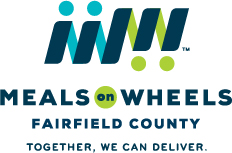 The following is a list of ingredients used in various recipes that are served to clients of Meals on Wheels as dictated through our menus.Regular and modified menus are approved by a registered dietitian to ensure proper nutrition for older adults.  It is the client’s responsibility to ensure physician’s recommendations are followed.Every effort will be made to provide the selected menu, but occasionally there may be a substitution served due to circumstances beyond our control. Menus are subject to change.  In addition, substitute ingredients may be used due to circumstances beyond our control with vendors.  Exact serving sizes and detailed nutrition information is available upon request. For questions or concerns about the menu or for the most up to date ingredients please call Amber Goines at 740-681-5050.Updated: 4/30/2024BeefPacker Label Ground Beef, Fine Grind, 81% Lean, Fresh Bulk-Packed Tubes, 10 Lb Avg Package, 6/CaseGround BeefExcel USDA Select Whole Beef Inside Top Rounds, Boneless, 1 Inch Trim, (NAMP 168) Fresh, 25.66 Lb Avg Piece, 3/CaseBeef RoundGFS Flame-Broiled USDA Choice Ground Chuck Beef Pub Burger Patties, 3 Ounce, Cooked, IQF, 3 Oz Each, 64/CaseChoice Chuck Beef, Contains 2% or Less of: Salt, Maltodextrin, Natural Extractives of Spice, Dextrose, Natural Flavors, Spice, Citric AcidGordon Choice Chopped Sirloin Beef Steaks, Oval, 5.33 Ounce, IQF, 5.33 Oz Each, 45/CaseGround Beef. Gordon Choice Creamed Chipped Beef Entree, Frozen, 80 Oz Tray, 4/CaseMILK (VITAMIN D3 ADDED), WATER, DRIED BEEF (BEEF, SALT, POTASSIUM CHLORIDE, SODIUM ERYTHORBATE, SODIUM NITRITE, BHT, TBHQ, CITRIC ACID), CREAM, NONFAT DRY MILK, FOOD STARCH-MODIFIED, BUTTER, WHEAT FLOUR, CHICKEN STOCK, RICE FLOUR, SUGAR, SALT, ONION POWDER, MONO- & DIGLYCERIDES, BUTTER FLAVOR (WHEY SOLIDS, ENZYME MODIFIED BUTTER, MALTODEXTRIN, SALT, DEHYDRATED BUTTER, GUAR GUM, ANNATTO AND TURMERIC [COLOR]), CREAM FLAVOR (MALTODEXTRIN, NATURAL CREAM FLAVOR), GROUND WHITE PEPPER, DEXTROSE, ANNATTO COLOR (SOYBEAN OIL, MONO- & DIGLYCERIDES, ANNATTO EXTRACT), CARAMEL COLOR, CELERY OLEORESIN. COMMON ALLERGENS PRESENT: Milk, WheatSupercrispy Crispy Beef Steaks Chicken-Fried, Whole-Muscle, 4 Ounce, Frozen, 4 Oz Package, 40/CaseBeef, Bleached Enriched Wheat Flour and Enriched Wheat Flour (Both Enriched With Niacin, Reduced Iron, Thiamine Mononitrate, Riboflavin, Folic Acid), Water, Wheat Flour. Contains 2% or Less of the Following: Salt, Leavening (Sodium Bicarbonate, Sodium Aluminum Phosphate), Modified Corn Starch, Soy Flour, Spices, Soybean Oil, Dried Onion, Dried Garlic, Oleoresin Paprika-Annatto, Dextrose, Sodium Phosphate, Yellow Corn Flour, Dried Egg Whites, Kosher Gelatin, Methylcellulose, Guar Gum, Garlic Powder, Malted Barley Flour. Set in Vegetable Oil. COMMON ALLERGENS PRESENT: Egg, Wheat, Soy.BEEF STEAK FRITTER 40-4Z PIERNo ingredients listed.Gordon Choice Seasoned Beef Strips, Formed, Cooked, IQF Bulk-Packed, 6 Lb Bag, 2/CaseBeef, Water, Seasoning [Salt, Maltodextrin, Sodium Phosphates, Garlic, Spices, Disodium Inosinate and Disodium Guanylate, Papain], Vegetable Protein Product [Soy Protein Concentrate, Zinc Oxide, Niacinamide, Ferrous Sulfate, Copper Gluconate, Vitamin A Palmitate, Calcium Pantothenate, Thiamine Mononitrate (B1), Pyridoxine Hydrochloride (B6), Riboflavin (B2), Cyanocobalamin (B12)], Contains 2% Or Less Of: Soybean Oil, Dextrose, Sodium Phosphate, Black Pepper, Yeast Extract, Natural Flavor. COMMON ALLERGENS PRESENT: Soy.Primo Gusto Italian-Style Baked Beef & Pork Meatballs, with Romano Cheese, .5 Ounce, Cooked, Frozen, 4 Lb Bag, 3/CaseBEEF AND PORK, WATER, BREAD CRUMBS (WHEAT FLOUR, SALT, YEAST), ROMANO CHEESE (CULTURED COWS MILK, SALT, ENZYMES), TEXTURED SOY PROTEIN CONCENTRATE, SALT, SPICES, DEHYDRATED ONIONS, SOY PROTEIN CONCENTRATE, SUGAR, DRIED GARLIC, DRIED CELERY, MUSTARD POWDER, PARSLEY. COMMON ALLERGENS PRESENT: Wheat, Soy, MilkGordon Choice Stuffed Green Pepper Cups Entree, with Sauce, Frozen, 80 Oz Tray, 4/CaseGREEN BELL PEPPER, TOMATO PUREE (WATER, TOMATO PASTE), TOMATOES (TOMATOES, TOMATO JUICE, CITRIC ACID), COOKED BEEF, COOKED RICE, WATER, ONION, EGG, BREAD CRUMBS (WHEAT FLOUR, SUGAR, YEAST, SOYBEAN OIL, SALT), SALT, FOOD STARCH-MODIFIED, SUGAR, TEXTURED VEGETABLE PROTEIN (SOY PROTEIN CONCENTRATE, CARAMEL COLOR), CELERY, NONFAT DRY MILK, ISOLATED SOY PROTEIN, VINEGAR (DISTILLED WHITE VINEGAR, WATER), SPICES, DRIED BEEF STOCK, CARAMEL COLOR, DEHYDRATED GARLIC. COMMON ALLERGENS PRESENT: Milk, Soy, Egg, Wheat. Gordon Choice Beef & Chicken Meatballs, .5 Ounce, Cooked, Frozen, 5 Lb Bag, 4/CaseBEEF, CHICKEN, WATER, TEXTURED SOY FLOUR, SOY PROTEIN CONCENTRATE, CONTAINS LESS THAN 2% OF THE FOLLOWING: WHEAT FLOUR, DEHYDRATED ONION, FLAVORINGS, HYDROLYZED SOY PROTEIN, SALT, POTASSIUM CHLORIDE, SODIUM PHOSPHATE, PAPRIKA, GARLIC POWDER, PAPRIKA EXTRACT, NONFAT DRY MILK. COMMON ALLERGENS PRESENT: Soy, Wheat, Milk.AdvancePierre Char-Broiled Salisbury Ground Beef Steaks, 2.7 Ounce, Cooked, Frozen, 2.7 Oz Each, 59/CaseNo Ingredients ListedGFS Salisbury Ground Beef Steaks, Oval, with Soy, , Cooked, Frozen, 72 Ct Bag, 1/CaseBeef, Water, Soy Protein Concentrate, Seasoning [Wheat Flour, Dehydrated Onion, Salt, Whey, Hydrolyzed Soy Protein, Hydrolyzed Corn Protein, Caramel Color, Dextrose, Sugar, Dehydrated Bell Peppers, Monosodium Glutamate, Spice, Natural Flavors], Potassium Phosphates, Salt, Caramel Color. COMMON ALLERGENS PRESENT: Wheat, Soy, MilkFernando's Beef & Bean Burritos, with Green Chili, Frozen, 4 Ounce, 72 Ct Package, 1/CaseFLOUR TORTILLA [BLEACHED ENRICHED FLOUR (WHEAT FLOUR, NIACIN, REDUCED IRON, THIAMINE MONONITRATE, RIBOFLAVIN, FOLIC ACID), WATER, VEGETABLE OIL, SALT, GUAR GUM, BAKING POWDER (CORN STARCH, SODIUM BICARBONATE, SODIUM ALUMINUM SULFATE, MONOCALCIUM PHOSPHATE), L-CYSTEINE (DOUGH CONDITIONER)], WATER, BEEF, PINTO BEANS, WHEAT FLOUR, CONTAINS 2% OR LESS OF CHILI SAUCE (TOMATOES, CORN SYRUP, DISTILLED VINEGAR, SALT, SPICES, CITRIC ACID), GREEN CHILIES (GREEN CHILIES, CITRIC ACID), REHYDRATED GREEN BELL PEPPER, TEXTURED VEGETABLE PROTEIN PRODUCT (SOY FLOUR, CARAMEL COLOR, ZINC OXIDE, NIACINAMIDE, FERROUS SULFATE, COPPER GLUCONATE, VITAMIN A PALMITATE, CALCIUM PANTOTHENATE, THIAMINE MONONITRATE, PYRIDOXINE HYDROCHLORIDE, RIBOFLAVIN, CYANOCOBALAMIN), TOMATO PASTE, SALT, DEHYDRATED ONION, BEEF TYPE FLAVOR [HYDROLYZED SOY PROTEIN, CARAMEL COLOR, FLAVORINGS (INCLUDING SPICE), AUTOLYZED YEAST, SALT], NATURAL FLAVOR, SPICES, SODIUM ALGINATE. COMMON ALLERGENS PRESENT: Wheat, SoyAdvance Pierre Flame-Broiled Sliced Meatloaf, 3 Ounce, Cooked, Frozen, 3 Oz Each, 96/CaseBeef, water, catsup (tomato concentrate (water and tomato paste), high fructose corn syrup, corn syrup, vinegar, salt, onion powder, spice and natural flavors), onions, textured vegetable protein (soy protein concentrate, caramel color, zinc oxide, niacinamide, ferrous sulfate, copper gluconate, vitamin a palmitate, calcium pantothenate, thiamine mononitrate (b-1), pyridoxine hydrochloride (b-6), riboflavin (b-2) and cyanocobalamin (b-12)), peppers, breadcrumbs (bleached wheat flour and yeast), seasoning (salt, onion powder, hydrolyzed soy protein, spices, turmeric, dextrose, garlic powder). COMMON ALLERGENS PRESENT: Wheat, SoyGordon Choice Beef Liver, Center-Cut, Skinned, 3 Ounce, Frozen Layer-Packed, 10 Lb Case, 1/CaseBeef liver. El Monterey Beef & Cheese Empanadas, 3 Ounce, Frozen, 3 Ounce, 8 Ct Bag, 3/CaseWATER, WHEAT FLOUR (ENRICHED WITH NIACIN, REDUCED IRON, THIAMIN MONONITRATE, RIBOFLAVIN, FOLIC ACID), SEASONED BEEF TOPPING (BEEF, WATER, DEHYDRATED ONION, SALT, CHILLI PEPPER, SPICES, SUGAR, SODIUMPHOSPHATE, GARLIC), LOW MOISTURE MOZZARELLA CHEESE (MILK, BACTERIAL CULTURE, SALT, MICROBIAL ENZYME), MONTEREY JACK CHEESE WITH MILD JALAPENOS (MILK, JALAPENO PEPPERS, BACTERIAL CULTURE, SALT, ACETIC ACID,CALCIUM CHLORIDE, MICROBIAL ENZYME), VEGETABLE OIL (SOYBEAN AND/OR CANOLA AND/OR PALM AND/OR CORN), BATTER MIX (YELLOW CORN FLOUR, BLEACHED WHEAT FLOUR (ENRICHED WITH NIACIN, REDUCED IRON, THIAMINEMONONITRATE, RIBOFLAVIN, FOLIC ACID), SALT, LEAVENING (SODIUM ACID PYROPHOSPHATE, SODIUM BICARBONATE, MONOCALCIUM PHOSPHATE), DRIED GARLIC, DRIED ONION, GUAR GUM, SPICES), ONION, MODIFIED CORNSTARCH, JALAPENO PEPPERS (WITH SALT, ACETIC ACID, CALCIUM CHLORIDE), CHILLI PEPPER, DEXTROSE, MODIFIED POTATO STARCH, YEAST, SALT, SPICES, GRANULATED GARLIC, GUAR GUM, SODIUM METABISULPHITE COMMON ALLERGENS PRESENT: Milk, WheatBreadAustin Cheese & Peanut Butter Sandwich Crackers, Individual PacketsENRICHED FLOUR (WHEAT FLOUR, NIACIN, REDUCED IRON, THIAMIN MONONITRATE [VITAMIN B1], RIBOFLAVIN [VITAMIN B2], FOLIC ACID), PEANUT BUTTER (ROASTED PEANUTS), SOYBEAN OIL WITH TBHQ FOR FRESHNESS, SUGAR, DEXTROSE, SALT, CONTAINS TWO PERCENT OR LESS OF LEAVENING (BAKING SODA, SODIUM ACID PYROPHOSPHATE, MONOCALCIUM PHOSPHATE), CHEDDAR CHEESE (MILK, CHEESE CULTURES, SALT, ENZYMES), YELLOW #6, CORNSTARCH, WHEY, RED PEPPER, BUTTERMILK, DISODIUM PHOSPHATE, SOY LECITHIN. COMMON ALLERGENS PRESENT: Milk, Peanuts, Wheat, SoyKeebler Saltine Crackers, Individual Packets, 4 Ct EachEnriched flour (wheat flour, niacin, reduced iron, vitamin B1 [thiamin mononitrate], vitamin B2 [riboflavin], folic acid), soybean oil (with TBHQ for freshness), salt, corn syrup.Contains 2% or less of baking soda, yeast, soy lecithin. COMMON ALLERGENS PRESENT: Wheat, SoyNabisco American Classic Assorted Crackers, Individual Packets, 2 Ct Package, 500/CaseIngredients listed on PackageGordon Choice Sliced Curved Margarine Croissants, Frozen, 1.5 Ounce, 18 Ct Box, 6/CaseEnriched Flour (Wheat Flour, Malted Barley Flour, Niacin, Iron, Thiamin Mononitrate, Riboflavin, Folic Acid), Water, Margarine [Palm Oil, Water, Soybean Oil, Sugar, Soy Lecithin, Mono & Diglycerides, Potassium Sorbate and Citric Acid (Added as Preservatives), Natural and Artificial Flavors, Beta Carotene, Vitamin A Palmitate], High Fructose Corn Syrup, Contains 2% or less of the following: Yeast, Salt, Whey, Modified Corn Starch, Calcium Propionate, Artificial Flavor, Ascorbic Acid, Enzymes. COMMON ALLERGENS PRESENT: Wheat, Soy, Milk.Gordon Choice Finely Ground Unseasoned Bread Crumbs, 20 Lb Bag,Bleached wheat flour, sugar. Contains 2% or less salt, sunflower oil, yeast. COMMON ALLERGENS PRESENT: WheatStove Top Chicken Flavored Stuffing Mix, Flex Pack, 48 Oz Bag, 6/CaseENRICHED WHEAT FLOUR (WHEAT FLOUR, NIACIN, REDUCED IRON, THIAMIN MONONITRATE [VITAMIN B1],RIBOFLAVIN [VITAMIN B2], FOLIC ACID), CANOLA OIL, HIGH FRUCTOSE CORN SYRUP, CONTAINS LESS THAN 2% OF HYDROLYZED SOY PROTEIN, SALT, INTERESTERIFIED SOYBEAN OIL, COOKED CHICKEN*, ONIONS*, CELERY*, PARSLEY*, MONOSODIUM GLUTAMATE, YEAST, SPICE, SUGAR, CHICKEN BROTH*, TURMERIC (COLOR), DISODIUM GUANYLATE, DISODIUM INOSINATE, NATURAL FLAVOR, WITH BHA, BHT, AND ROSEMARY EXTRACT AS PRESERVATIVES. *DRIED. COMMON ALLERGENS PRESENT: Wheat, SoyNew York Frozen Garlic Bread, Buttered Sliced, Frozen, 125/CaseBREAD: ENRICHED WHEAT FLOUR (WHEAT FLOUR, MALTED BARLEY FLOUR, NIACIN, IRON, THIAMINE MONONITRATE, RIBOFLAVIN, FOLIC ACID), WATER,CONTAINS 2% OR LESS OF: SALT, YEAST, SOYBEAN OIL, DEXTROSE, DOUGH CONDITIONERS( DATEM, MONO AND DIGLYCERIDES, CALCIUM SULFATE,  ASCORBIC ACID), CORNMEAL. SPREAD: SOYBEAN OIL, WATER,  SALT, PALM AND/OR HYDROGENATED COTTONSEED OIL, DEHYDRATED GARLIC,  MONO AND DI‐GLYCERIDES, NATURAL FLAVOR,  DEHYDRATED PARSLEY, CITRIC ACID,   CALCIUM PROPIONATE ADDED AS PRESERVATIVE, WHEY ( A MILK INGREDIENT), AUTOLYZED YEAST EXTRACT, BETA CAROTENE ADDED FOR COLOR.All Round Foods Texas Toast Garlic Bread, Sliced, Frozen, 1.4 Ounce, 120 Ct Bag, 1/CaseNo ingredients listed.Hospitality Imitation Blueberry Muffin Mix, No Trans Fat, 5 Lb Bag, 6/CaseSUGAR, ENRICHED BLEACHED FLOUR (BLEACHED WHEAT FLOUR, MALTED BARLEY FLOUR, NIACIN, IRON, THIAMINE MONONITRATE, RIBOFLAVIN, FOLIC ACID), DEXTROSE, VEGETABLE SHORTENING ([CONTAINS ONE OR MORE OF THE FOLLOWING: CANOLA AND/OR PALM OIL] WITH TBHQ[PRESERVATIVE]), MODIFIED CORN STARCH, LEAVENING (BAKING SODA, ALUMINUM SULFATE, SODIUM ALUMINUM PHOSPHATE, SODIUM ACID PYROPHOSPHATE, MONOCALCIUM PHOSPHATE), CONTAINS 2% OR LESS OF EACH OF THE FOLLOWING: WHEY, EGG YOLK, GELATINIZED YELLOW CORN FLOUR, PALM OIL, HYDROGENATED VEGETABLE SHORTENING (PALM KERNEL OIL, PALM OIL, CANOLA OIL), SALT, NATURAL AND ARTIFICIAL FLAVOR, MONOGLYCERIDES, EGG WHITE, CITRIC ACID, SOY LECITHIN, XANTHAN GUM, SODIUM CASEINATE, RED 40 LAKE, BLUE 2 LAKE, SODIUM LAURYL SULFATE. COMMON ALLERGENS PRESENT: Egg, Milk, Wheat, SoyKrusteaz Homestyle Cornbread Mix, No Trans Fat, 5 Lb Box, 6/CaseEnriched bleached flour (wheat flour, malted barley flour, niacin, reduced iron, thiamin mononitrate, riboflavin, folic acid), sugar, degermed yellow corn flour, degermed yellow cornmeal, palm and soybean oil, dextrose, Less than 2% of: baking soda, monocalcium phosphate, natural and artificial flavors, salt, sodium aluminum phosphate, yellow 5, yellow 5 lake, yellow 6, yellow 6 lake. Freshness preserved with BHA. COMMON ALLERGENS PRESENT: Wheat. MAY CONTAIN: Egg, Milk, Soy.Hospitality Spice Cake Mix, 5 Lb Box, 6/CaseENRICHED BLEACHED FLOUR (BLEACHED WHEAT FLOUR, NIACIN, IRON, THIAMINE MONONITRATE, RIBOFLAVIN, FOLIC ACID), SUGAR, DEXTROSE, SOYBEAN OIL, CONTAINS 2% OR LESS OF EACH OF THE FOLLOWING: LEAVENING (BAKING SODA, ALUMINUM SULFATE, SODIUM ALUMINUM PHOSPHATE, DICALCIUM PHOSPHATE), PROPYLENE GLYCOL MONO- AND DIESTERS, SALT, MODIFIED CORN STARCH, EGG YOLK, MONO AND DIGLYCERIDES, EGG WHITE, SPICE, CALCIUM CARBONATE, ARTIFICIAL FLAVOR, CINNAMON, MONOGLYCERIDES, SOY LECITHIN, GUAR GUM, WHEY, CARAMEL (COLOR), SODIUM CASEINATE, PALM OIL, SODIUM LAURYL SULFATE, CITRIC ACID. COMMON ALLERGENS PRESENT: Egg, Milk, Wheat, Soy.Pillsbury Garlic & Cheese Biscuit Dough, Frozen, 1.2 Oz Each, 210/CaseENRICHED FLOUR BLEACHED (WHEAT FLOUR, NIACIN, FERROUS SULFATE, THIAMIN MONONITRATE, RIBOFLAVIN, FOLIC ACID), WATER, SOYBEAN OIL, IMITATION CHEDDAR CHEESE (CHEDDAR CHEESE [MILK, CHEESE CULTURE, SALT, ENZYMES, COLOR ADDED], WATER, PALM OIL, CORN STARCH, MODIFIED POTATO STARCH, SODIUM PHOSPHATE, WHEY, SALT, NATURAL FLAVOR, LACTIC ACID, SORBIC ACID [PRESERVATIVE], COLOR ADDED), SUGAR, HYDROGENATED SOYBEAN OIL, BUTTERMILK, BAKING SODA, SALT, SODIUM ALUMINUM PHOSPHATE, DATEM, SODIUM ACID PYROPHOSPHATE, SODIUM CASEINATE, MODIFIED CORN STARCH, WHEAT PROTEIN ISOLATE, DRIED PARSLEY, NATURAL AND ARTIFICIAL FLAVOR, YEAST EXTRACT, MILKFAT, MONOSODIUM GLUTAMATE, ASCORBIC ACID, NATURAL FLAVOR, HYDROLYZED SOY PROTEIN, ARTIFICIAL COLOR. COMMON ALLERGENS PRESENT: Milk, Wheat, Soy.Pillsbury Southern-Style Biscuit Dough, Frozen, 2.2 Oz Each, 216/CaseENRICHED FLOUR BLEACHED (WHEAT FLOUR, NIACIN, FERROUS SULFATE, THIAMIN MONONITRATE, RIBOFLAVIN, FOLIC ACID), WATER, PALM OIL, PALMKERNEL OIL, BUTTERMILK, SUGAR, BAKING SODA, SALT, SODIUM ALUMINUM PHOSPHATE, DATEM, SODIUM ACID PYROPHOSPHATE, SODIUM CASEINATE, WHEAT PROTEIN ISOLATE, CREAM, NATURAL FLAVOR. COMMON ALLERGENS PRESENT: Milk, Wheat.Gordon Choice Southern-Style Biscuit Dough, Frozen, 2.2 Oz Each, 216/CaseENRICHED BLEACHED FLOUR (WHEAT FLOUR, NIACIN, IRON, THIAMIN MONONITRATE, RIBOFLAVIN, FOLIC ACID), WATER, PALM OIL, Contains less than 2% of: BUTTERMILK, BAKING SODA, SUGAR, SALT, SODIUM ALUMINUM PHOSPHATE, SOYBEAN OIL, WHEY, SODIUM ACID PYROPHOSPHATE, MODIFIED WHEAT STARCH, DEXTROSE, NATURAL AND ARTIFICIAL FLAVORS. COMMON ALLERGENS PRESENT: Wheat, Milk. Gordon Choice 4 Inch Hamburger Buns, Sliced, Frozen, 12 Ct Package, 10/CaseENRICHED FLOUR [UNBLEACHED WHEAT FLOUR, MALTED BARLEY FLOUR, REDUCED IRON, THIAMINE MONONITRATE (VITAMIN B1), RIBOFLAVIN (VITAMIN B2), NIACIN (VITAMIN B3), FOLIC ACID], WATER, HIGH FRUCTOSE CORN SYRUP, YEAST, SOYBEAN OIL, WHEAT GLUTEN, SALT, MONOGLYCERIDES, CALCIUM PROPIONATE (A PRESERVATIVE), SODIUM STEAROYL LACTYLATE, VINEGAR, CALCIUM SULFATE, CITRIC ACID, ASCORBIC ACID. COMMON ALLERGENS PRESENT: WheatRich's Whole Grain Dinner Roll Dough, Frozen, 1.25 Ounce, 288 Ct Bag, 1/CaseWATER, WHOLE WHEAT FLOUR, ENRICHED UNBLEACHED WHEAT FLOUR (WHEAT FLOUR, NIACIN, IRON AS FERROUS SULFATE, THIAMINE MONONITRATE, ENZYME, RIBOFLAVIN, FOLIC ACID), YEAST, WHEAT GLUTEN, SUGAR, SOYBEAN OIL, CONTAINS LESS THAN 2% OF THE FOLLOWING: OAT FIBER, FRUCTOSE, NATURAL FLAVOR (CONTAINS WHEAT INGREDIENTS), SEA SALT, HONEY, NATURAL FLAVOR, ENRICHED UNBLEACHED WHEAT FLOUR (WHEAT FLOUR, NIACIN, REDUCED IRON, THIAMINE MONONITRATE, RIBOFLAVIN, FOLIC ACID, ENZYME), WHEAT FLOUR, ASCORBIC ACID, SALT, ENZYME (CONTAINS WHEAT), ENZYME, ENZYME, TO PRESERVE FRESHNESS (SULFITING AGENTS). COMMON ALLERGENS PRESENT: Wheat. MAY CONTAIN: Egg, Milk, SoyRich's Butter & Egg Dinner Roll Dough, Preformed, Frozen, 1.5 Oz Bag, 240/CaseENRICHED UNBLEACHED WHEAT FLOUR (WHEAT FLOUR, NIACIN, IRON AS FERROUS SULFATE, THIAMINE MONONITRATE, ENZYME, RIBOFLAVIN, FOLIC ACID), SKIM MILK, EGGS, YEAST, WATER, SUGAR, BUTTER (CREAM (FROM MILK), SALT), CONTAINS LESS THAN 2% OF THE FOLLOWING: SALT, SOY LECITHIN, POTASSIUM CHLORIDE, ENZYMES, ASCORBIC ACID, PAPRIKA OLEORESIN, TURMERIC OLEORESIN. COMMON ALLERGENS PRESENT: Egg, Milk, Wheat, Soy.Kellogg's Eggo Homestyle Waffles, Frozen, 12 Ct Bag, 12/CaseEnriched flour (wheat flour, niacin, reduced iron, vitamin B1 [thiamin mononitrate], vitamin B2 [riboflavin], folic acid), water, vegetable oil (soybean, palm and/or canola), eggs, leavening (baking soda, sodium aluminum phosphate, monocalcium phosphate), contains 2% or less of sugar, salt, whey, soy lecithin, beta-carotene for color.Vitamins and Minerals: Calcium carbonate, reduced iron, vitamin A palmitate, vitamin B6 (pyridoxine hydrochloride), vitamin B12. COMMON ALLERGENS PRESENT: Egg, Milk, Wheat, Soy.DairyGordon Choice Sour Cream, Single-Serve, Packets, 1 Oz PackageCultured Cream, EnzymeRegional Brand Low Fat Sour Cream, Grade A, 5 Lb Tub, 4/CaseNo Ingredients ListedGordon Choice Margarine Solids, Trans Fat Free, 1 Lb Block, 30/CaseVEGETABLE OIL BLEND (PALM OIL AND SOYBEAN OIL), WATER, SALT, CONTAINS LESS THAN 2% OF SOY LECITHIN, VEGETABLE MONO & DIGLYCERIDES, POTASSIUM SORBATE (A PRESERVATIVE), CITRIC ACID, NATURAL & ARTIFICIAL FLAVOR, BETA CAROTENE (COLOR), VITAMIN A PALMITATE ADDED, WHEY. COMMON ALLERGENS PRESENT: Soy, Milk Gordon Choice Whipped Margarine Cup Spread, 5 Gm, 900/CaseWATER, LIQUID AND HYDROGENATED SOYBEAN OIL, PALM OIL, CONTAINS LESS THAN 2% OF SALT, VEGETABLE MONO & DIGLYCERIDES, POTASSIUM SORBATE (A PRESERVATIVE), CITRIC ACID, NATURAL & ARTIFICIAL FLAVOR, BETA CAROTENE (COLOR), VITAMIN A PALMITATE ADDED.Gordon Choice Pasteurized Process Yellow American Cheese, Sliced, 120 Count, 0.67 Ounce, 5 Lb Package, 4/CaseAmerican cheese(milk, cheese cultures, salt, enzymes, annatto vegetable color), water, cream, sodium citrate, color added, salt, sorbic acid added as a preservative, and soy lecithin(non-sticking agent). COMMON ALLERGENS PRESENT: Milk, Soy LecithinGordon Choice 1% Milk Fat Small Curd Cottage Cheese, Grade A, 5 Lb Tub, 4/CasePasteurized Cultured Skim Milk, Cream, Salt, Guar Gum, Locust Bean Gum, Mono and Diglycerides, Xanthan Gum, Carrageenan, Potassium Sorbate (to preserve freshness), Citric Acid, Vitamin A Palmitate, and Enzymes. COMMON ALLERGENS PRESENT: Milk.Gordon Choice Cream Cheese, 3 Lb Loaf, 10/Casecultured milk and cream, salt, stabilizers (xanthan and/or carob bean and/or guar gums). COMMON ALLERGENS PRESENT: MilkCHEESE MOZZ SHRD FTHR 4-5# GLCHSPasteurized part-skim milk, cheese culture, salt, and enzymes. powdered cellulose added to prevent caking. COMMON ALLERGENS PRESENT: MilkPrimo Gusto Imported Parmesan Cheese, Grated, 5 Lb Bag, 4/CaseImported Parmesan Cheese: (Pasteurized Part-Skim Cows Milk, Cheese Cultures, Salt, Enzymes), Powdered Cellulose added to prevent caking, Natamycin (A Natural Mold Inhibitor). COMMON ALLERGENS PRESENT: Milk.Papetti's Easy Eggs Liquid Eggs, with Citric Acid, Pasteurized, Refrigerated, 2 Lb Bag, 15/CaseWHOLE EGG, CITRIC ACID, 0.15% WATER ADDED AS CARRIER FOR CITRIC ACID. CITRIC ACID ADDED TO PRESERVE COLOR. COMMON ALLERGENS PRESENT: EggGordon Choice Precooked Egg Omelets, with Cheddar Cheese, Frozen, 3.5 Ounce, 65 Ct Package, 1/CaseEGG PATTY: WHOLE EGGS, WATER, DRIED CREAM CHEESE (CREAM CHEESE (PASTEURIZED MILK AND CREAM, CHEESE CULTURE, SALT, CAROB BEAN GUM), NON-FAT DRIED MILK, SODIUM PHOSPHATE), WHEY, SOYBEAN OIL, MODIFIED FOOD STARCH, SALT, XANTHAN GUM, CITRIC ACID, GUAR GUM, WHITE PEPPER, NATURAL BUTTER FLAVOR (SUNFLOWEROIL, NATURAL FLAVORS, MEDIUM CHAIN TRIGLYCERIDES). FILLING: PASTEURIZED PROCESS CHEDDAR CHEESE (CHEDDAR CHEESE (MILK, CHEESE CULTURE, SALT, ENZYMES), WATER, MILKFAT, SODIUM PHOSPHATE, SODIUM HEXAMETAPHOSPHATE, SALT, ARTIFICIAL COLOR). COMMON ALLERGENS PRESENT: Egg, MilkGordon Choice Precooked Egg Omelets, Plain with Single Fold, Frozen, 3 Ounce, 75 Ct Package, 1/CaseWHOLE EGGS, WHEY, SOYBEAN OIL, MODIFIED FOOD STARCH, XANTHAN GUM, LIQUID PEPPER EXTRACT, CITRIC ACID, SALT, NATURAL BUTTER FLAVOR (SUNFLOWER OIL, NATURAL FLAVORS, MEDIUM CHAIN TRIGLYCERIDES). COMMON ALLERGENS PRESENT: Egg, Milk.Sunny Fresh Precooked Egg Omelets, Plain Skillet Style, Frozen, 3 Oz Each, 48/CaseWhole Eggs, Water, Whole Milk Powder, Soybean Oil, Modified Food Starch, Salt, Xanthan Gum, Citric Acid. COMMON ALLERGENS PRESENT: Egg, Milk.Papetti's Precooked Egg Frittatas, with Ham, Cheese, Onions & Peppers, Folded, Frozen, 3 Ounce, 48 Ct Bag, 1/CaseWHOLE EGGS, PASTEURIZED PROCESS CHEDDAR CHEESE (CHEDDAR CHEESE (MILK, CHEESE CULTURE, SALT, ENZYMES), WATER, MILKFAT, SODIUM PHOSPHATE, SODIUM HEXAMETAPHOSPHATE, SALT, ARTIFICIAL COLOR), WATER, HAM WITH NATURAL JUICES, SMOKE FLAVOR ADDED (HAM, WATER, SALT, DEXTROSE, SODIUM PHOSPHATES, SMOKE FLAVORING, SODIUM ERYTHORBATE, SODIUM NITRITE), ONIONS, GREEN PEPPERS, RED PEPPERS, SOYBEAN OIL, WHOLE MILK, MODIFIED CORN STARCH, SALT, XANTHAN GUM, CITRIC ACID. COMMON ALLERGENS PRESENT: Egg, MilkGordon Choice Natural Provolone Cheese, Sliced, 32 Count, 0.75 Ounce, 1.5 Lb Package, 6/CasePasteurized milk, cheese culture, salt, enzymes. COMMON ALLERGENS PRESENT: Milk.Gordon Choice Mild Cheddar Cheese, Feather Shredded, 5 Lb Bag, 4/CaseCHEDDAR CHEESE (CULTURED PASTEURIZED MILK, SALT, ENZYMES, COLOR ADDED, ANTICAKE (POTATO STARCH, POWDERED CELLULOSE). COMMON ALLERGENS PRESENT: MILKGordon Choice Pasteurized Process Swiss Cheese, Sliced, 120 Count, 0.67 Ounce, 5 Lb Package, 4/CasePART-SKIM MILK, CREAM, WATER, SODIUM CITRATE, SALT, MILK, CHEESE CULTURE, CITRIC ACID, SORBIC ACID (PRESERVATIVE), ENZYMES, SOY LECITHIN/ COMMON ALLERGENS PRESENT: Milk, SoyV & V Supremo Queso Fresco Cheese, 14 Oz Package, 12/CaseIngredients not listedDessertsChef Pierre 10 Inch NSA Banana Cream Pies, FrozenWHEY (MILK), SUGAR, HIGH FRUCTOSE CORN SYRUP, ENRICHED FLOUR (WHEAT FLOUR, NIACIN, IRON, THIAMINE MONONITRATE, RIBOFLAVIN, FOLIC ACID), WATER, HYDROGENATED PALM KERNEL OIL, VEGETABLE OIL (PALM AND SOYBEAN OILS), BANANAS, GRAHAM FLOUR, MODIFIED CORN STARCH, CONTAINS 2% OR LESS: SALT, MOLASSES, NATURAL AND ARTIFICIAL FLAVORS, GUMS (CARBOHYDRATE AND XANTHAN GUMS), COLORED WITH (BETA-CAROTENE, ANNATTO EXTRACT AND TURMERIC), DISODIUM PHOSPHATE, POLYGLYCEROL ESTERS OF FATTY ACIDS, POLYSORBATE 60, SODIUM CITRATE, SOY LECITHIN, DEXTROSE, BAKING SODA, HONEY, MONOGLYCERIDES.Chef Pierre 10 Inch Coconut Cream Pies, Frozen, 10 Inch Each, 6/CaseWHEY, SUGAR, PARTIALLY HYDROGENATED PALM KERNEL OIL, ENRICHED FLOUR (WHEAT FLOUR,NIACIN, IRON, THIAMIN MONONITRATE, RIBOFLAVIN, FOLIC ACID), HIGH FRUCTOSE CORN SYRUP, VEGETABLE OIL(PALM AND SOYBEAN OILS), GRAHAM FLOUR, MODIFIED CORN STARCH. CONTAINS 2% OR LESS OF EACH OF THEFOLLOWING: COCONUT, MOLASSES, SALT, DEXTROSE, CELLULOSE GUM, POLYSORBATE 60, POLYGLYCEROL ESTERSOF FATTY ACIDS, SOY LECITHIN, SODIUM CITRATE, NATURAL AND ARTIFICIAL FLAVORS, DISODIUM PHOSPHATE,XANTHAN GUM, HONEY, BAKING SODA, CORN STARCH, COLORED WITH (BETA CAROTENE, TURMERIC AND ANNATTOEXTRACT), SOY FLOUR. COMMON ALLERGENS PRESENT: Milk, Wheat, Soy, Tree Nuts.Chef Pierre 10 Inch Cookies & Cream Creme de la Cream Pies, Frozen, 10 Inch Each, 4/CaseNO INGREDIENTS LISTEDChef Pierre 10 Inch Lemon Meringue Pies, Frozen, 10 Inch Each, 6/CaseNO INGREDIENTS LISTEDChef Pierre 10 Inch Strawberry Cream Pies, Frozen, 10 Inch Each, 6/CaseNO INGREDIENTS LISTEDChef Pierre 10 Inch Unbaked Strawberry Rhubarb Pies, Frozen, 10 Inch Each, 6/CaseENRICHED FLOUR (WHEAT FLOUR, NIACIN, REDUCED IRON, THIAMINE MONONITRATE, RIBOFLAVIN, FOLIC ACID), RHUBARB, WATER, SUGAR, STRAWBERRIES, VEGETABLE OIL (PALM, SOYBEAN), CORN SYRUP, MODIFIED CORN STARCH, CONTAINS 2% OR LESS: WHITE GRAPE JUICE CONCENTRATE, SALT, WHEAT GLUTEN, LEMON JUICE SOLIDS, NATURAL FLAVORS.Chef Pierre 10 Inch Baked Apple Pies, Full-Crust, Frozen, 10 Inch Each, 6/CaseAPPLES, ENRICHED FLOUR (WHEAT FLOUR, NIACIN, REDUCED IRON, THIAMINE MONONITRATE, RIBOFLAVIN, FOLIC ACID), WATER, SUGAR, VEGETABLE OIL (PALM, SOYBEAN), CORN SYRUP, CONTAINS 2% OR LESS: MODIFIED CORN STARCH, WHITE GRAPE JUICE CONCENTRATE, SALT, CINNAMON, LEMON JUICE SOLIDS, NATURAL FLAVORS, GUMS (CAROB BEAN, XANTHAN).Gold Medal Ready-to-Use Chocolate Fudge Icing, Shelf-Stable, 11 Lb Pail, 2/CaseSUGAR, PALM OIL, WATER, CORN SYRUP, COCOA PROCESSED WITH ALKALI, CORN STARCH. CONTAINS 2% OR LESS OF: SALT, MONOGLYCERIDES, POTASSIUM SORBATE (PRESERVATIVE), POLYSORBATE 60, NATURAL AND ARTIFICIAL FLAVOR, SODIUM STEAROYL LACTYLATE, SODIUM ACID PYROPHOSPHATE, CITRIC ACID, COLOR ADDED, NONFAT MILK. COMMON ALLERGENS PRESENT: MILK.Gold Medal Ready-to-Use Vanilla Icing, Shelf-Stable, 11 Lb Pail, 2/CaseSUGAR, PALM OIL, WATER, CORN SYRUP, CORN STARCH. CONTAINS 2% OR LESS OF: SALT, MONOGLYCERIDES, YELLOWS 5 & 6 AND OTHER COLOR ADDED, POLYSORBATE 60, POTASSIUM SORBATE (PRESERVATIVE), NATURAL AND ARTIFICIAL FLAVOR, SODIUM STEAROYL LACTYLATE, SODIUM ACID PYROPHOSPHATE, CITRIC ACID, NONFAT MILK. COMMON ALLERGENS PRESENT: MILKSara Lee Apple Streusel Coffee Cakes, Frozen, 8 x 12 Inch, 78 Oz Cake, 3/CaseENRICHED FLOUR ( WHEAT FLOUR, NIACIN, REDUCED IRON, THIAMINE MONONITRATE, RIBOFLAVIN, FOLIC ACID), SUGAR, APPLES, SOYBEAN OIL, EGGS, MARGARINE [VEGETABLE OIL (PALM AND SOYBEAN OIL), WATER, SALT, MONO- AND DIGLYCERIDES, ANNATTO (COLOR), CALCIUM DISODIUM EDTA (PRESERVATIVE), ARTIFICIAL FLAVOR, VITAMIN A PALMITATE], WALNUTS, CONTAIN 2% OR LESS: APPLESAUCE (APPLES, WATER), WATER, MOLASSES, SALT, BAKING SODA, CINNAMON, DEXTROSE, NUTMEG, CORN STARCH, NATURAL AND ARTIFICIAL FLAVORS.Gordon Choice 10 Inch Angel Food Cakes, Fat Free Cholesterol-Free, FrozenEGG WHITES, GUAR GUM, TRIETHYL CITRATE, SUGAR, ENRICHED BLEACHED WHEAT FLOUR (BLEACHED WHEAT FLOUR, NIACIN, REDUCED IRON, THIAMIN MONONITRATE, RIBOFLAVIN, FOLIC ACID), BOURBONNAIS VANILLA (NATURALAND ARTIFICIAL FLAVORS, WATER, ETHYL ALCOHOL, CARAMEL COLOR, PARTIALLY INVERTED SUGAR SYRUP, GLYCERIN, CITRIC ACID), CREAM OF TARTAR (CALCIUM SULFATE, MONOCALCIUM PHOSPHATE, ADIPIC ACID AND CORNSTARCH), SALT, SOYBEAN OIL, MILK PROTEIN CONCENTRATE, NON-FAT DRY MILK, LACTOSE. COMMON ALLERGENS PRESENT: Eggs, Wheat, Soy, Milk.Sara Lee Carrot Half Sheet Cakes, Frozen, 96 Oz Cake, 4/CaseNO INGREDIENTS LISTEDSara Lee 9 Inch Carrot Layer Cakes, Frozen, 9 Inch Cake, 4/CaseSUGAR, ENRICHED BLEACHED FLOUR (WHEAT FLOUR, MALTED BARLEY FLOUR, NIACIN, IRON, THIAMINE MONONITRATE, RIBOFLAVIN, FOLIC ACID), CREAM CHEESE (PASTEURIZED MILK AND CREAM, CHEESE CULTURE, SALT, CAROB BEAN GUM), VEGETABLE OIL (SOYBEAN, PALM), CARROTS, WATER, EGGS, CORN SYRUP. CRUSHED PINEAPPLE (PINEAPPLE, PINEAPPLE JUICE, ASCORBIC ACID), CONTAINS 2% OR LESS: PECANS, WALNUTS, RAISINS, MODIFIED CORN STARCH, WHEY, MONO- AND DIGLYCERIDES, CORN STARCH, LEAVENING (BAKING SODA, SODIUM ACID PYROPHOSPHATE, MONOCALCIUM PHOSPHATE), SALT, CINNAMON, SODIUM ALGINATE, POLYSORBATE 60, WHEAT STARCH, COLORED WITH (TITANIUM DIOXIDE, ANNATTO EXTRACT, TURMERIC), VANILLIN (ARTIFICIAL FLAVOR), SOY LECITHIN. COMMON ALLERGENS PRESENT: Eggs, Soy, Milk, Wheat, Tree NutsSara Lee Orange Half Sheet Cakes, Frozen, 75 Oz Cake, 4/CaseNO INGREDIENTS LISTEDSara Lee 10 Inch Pound Cakes, Frozen, 16 Oz Cake, 12/CaseENRICHED BLEACHED FLOUR (WHEAT FLOUR, NIACIN, REDUCED IRON, THIAMINE MONONITRATE, RIBOFLAVIN, FOLIC ACID), SUGAR, EGGS, BUTTER (CREAM, SALT), WATER, SOYBEAN OIL, MONO AND DIGLYCERIDES, CONTAINS 2% OR LESS: LEAVENING (BAKING SODA, SODIUM ACID PYROPHOSPHATE, CORN STARCH, MONOCALCIUM PHOSPHATE), MODIFIED CORN STARCH, SALT, SKIM MILK, GUMS (GUAR, XANTHAN), SODIUM STEAROYL LACTYLATE, MILK PROTEIN CONCENTRATE, NATURAL FLAVOR, ANNATTO (COLOR).Gold Medal Chocolate Brownie Mix, No Trans Fat, 6 Lb Box, 6/CaseSUGAR, ENRICHED FLOUR BLEACHED (WHEAT FLOUR, NIACIN, IRON, THIAMIN MONONITRATE, RIBOFLAVIN, FOLIC ACID), PALM OIL, COCOA PROCESSEDWITH ALKALI, SOYBEAN OIL. CONTAINS 2% OR LESS OF: CORN STARCH, EGG WHITE, SALT, LEAVENING (BAKING SODA, MONOCALCIUM PHOSPHATE), NATURAL FLAVOR, SOY FLOUR, NONFAT MILK. COMMON ALLERGENS PRESENT: EGG, MILK, WHEAT, SOYGold Medal Chocolate Cake Mix, No Trans Fat, 5 Lb Box, 6/CaseSUGAR, ENRICHED FLOUR BLEACHED (WHEAT FLOUR, NIACIN, IRON, THIAMIN MONONITRATE, RIBOFLAVIN, FOLIC ACID), PALM OIL, COCOA, DEXTROSE, COCOA PROCESSED WITH ALKALI. CONTAINS 2% OR LESS OF: EGG WHITE, LEAVENING (BAKING SODA, MONOCALCIUM PHOSPHATE), EGGS, MODIFIED CORN STARCH, PROPYLENE GLYCOL MONO AND DIESTERS, SALT, CARAMEL COLOR, MONO AND DIGLYCERIDES, CELLULOSE GUM, SOY LECITHIN, WHEY, NATURAL FLAVOR. COMMON ALLERGENS PRESENT: EGG, MILK, WHEAT, SOYGold Medal White Cake Mix, No Trans Fat, 5 Lb Box, 6/CaseSUGAR, ENRICHED FLOUR BLEACHED (WHEAT FLOUR, NIACIN, IRON, THIAMIN MONONITRATE, RIBOFLAVIN, FOLIC ACID), PALM OIL, LEAVENING (SODIUM ALUMINUM PHOSPHATE, BAKING SODA), DEXTROSE. CONTAINS 2% OR LESS OF: EGG WHITE, MODIFIED CORN STARCH, PROPYLENE GLYCOL MONO AND DIESTERS, SALT, NONFAT MILK, MONO AND DIGLYCERIDES, SOY LECITHIN, XANTHAN GUM, WHEY, NATURAL FLAVOR. COMMON ALLERGENS PRESENT: EGG, MILK, WHEAT, SOY.Gold Medal Yellow Cake Mix, No Trans Fat, 5 Lb Box, 6/CaseSUGAR, ENRICHED FLOUR BLEACHED (WHEAT FLOUR, NIACIN, IRON, THIAMIN MONONITRATE, RIBOFLAVIN, FOLIC ACID), PALM OIL, DEXTROSE. CONTAINS 2% OR LESS OF: LEAVENING (SODIUM ALUMINUM PHOSPHATE, BAKING SODA), PROPYLENE GLYCOL MONO AND DIESTERS, MODIFIED CORN STARCH, EGGS WITH SODIUM SILICOALUMINATE, EGG WHITE, SALT, NONFAT MILK, MONO AND DIGLYCERIDES, SOY LECITHIN, XANTHAN GUM, WHEY, NATURAL FLAVOR, ANNATTO AND TURMERIC EXTRACT COLOR. COMMON ALLERGENS PRESENT: EGG, MILK, WHEAT, SOY. Super Bakery Whole Grain Vanilla Cupcakes, Celebrate Theme, Frozen, Individually Wrapped, 1.5 Oz Each, 72/CaseCAKE: WATER, WHOLE WHEAT FLOUR AND UNBLEACHED ENRICHED FLOUR (WHEAT FLOUR, MARLTED BARLEY FLOUR, NIACIN, REDUCED IRON, THIAMINE MONONITRATE, RIBOFLAVIN, FOLIC ACID), SUGAR, POLYDEXTROSE, EGGS, GLYCERINE, CONTAINS 2% OR LESS OF THE FOLLOWING: SOYBEAN OIL, WHEY (MILK), LEAVENING (SODIUM ACID PYROPHOSPHATE, BAKING SODA, MONOCALCIUM PHOSPHATE), SALT, CITRUS FIBER, EGG WHITES, NONFAT MILK, SOY FLOUR, DEXTROSE, CORN STARCH, SOY LECITHIN, SORBITAN, MONOSTEARATE, NOMOGLYCERIDES, POLYSORBATE 60, ARTIFICIAL FLAVOR, ACESULFAME POTASSIUM, SURALOSE (NON-NUTRATIVE SWEETENER), MONO-& DIGLYCERIDES, PRESERVED WITH POTASSIUM SORBATE, SORBIC ACID, AND SODIUM PROPIONATE. ICING: MALTITOL, WATER, CONTAINS 2% OR LESS OF THE FOLLOWING: PALM OIL, CALCIUM CARBONATE, CORN SYRUP, SUGAR, CALCIUM SULFATE, SEXTROSE, SOYBEAN OIL, SALT, AGAR, TITANIUM DIOXIDE (COLOR), GUAR GUM, SODIUM HEXAMETAPHOSPHATE, MONO- & DIGLYCERIDES, ARTIFICIAL FLAVOR, POLYSORBATE AND SORBIC ACID (TO RETARD SPOILAGE). COMMON ALLERGENS PRESENT: Egg, Milk, Wheat, Soy.Gordon Choice Mini Marshmallows, 1 Lb Bag, 12/CaseCorn Syrup, Sugar, Modified Food Starch (corn), Gelatin, Water, Dextrose, Natural and Artificial Flavor, Tetrasodium Pyrophosphate.MUFFIN CINN APPLNo Ingredients ListedChef Pierre Whole Grain Banana Muffin, Frozen, Individually Wrapped, 2 Ounce, 1 Ct Package, 48/CaseWHEAT FLOUR (WHOLE WHEAT FLOUR, ENRICHED BLEACHED FLOUR (WHEAT FLOUR, NIACIN, IRON, THIAMINE MONONITRATE, RIBOFLAVIN, FOLIC ACID)), SUGAR, WATER, BANANAS, VEGETABLE OIL (SOYBEAN, CANOLA), EGGS, CONTAINS 2% OR LESS: MALTODEXTRIN, MODIFIED CORN STARCH, MEDIUM CHAIN TRIGLYCERIDES, BAKING SODA, SALT, POTASSIUM SORBATE (PRESERVATIVE), BAKING POWDER (CORN STARCH, SODIUM ALUMINUM PHOSPHATE, SODIUM BICARBONATE AND MONOCALCIUM PHOSPHATE), MONO- AND DIGLYCERIDES, SODIUM STEAROYL LACTYLATE, NATURAL FLAVOR. COMMON ALLERGENS PRESENT: WHEAT, EGG.Gordon Choice Banana Nut Muffins, Fully Baked, Frozen, Individually Wrapped, 1 Ct Package, 80/CaseBleached Enriched Flour (Wheat Flour, Niacin, Reduced Iron, Thiamin Mononitrate, Riboflavin, Folic Acid), Banana Puree, Sugar, Water, Soybean Oil, Eggs, Walnuts, Contains 2% or less of the Following: Nonfat Dry Milk, Modified Corn Starch, Leavening (Sodium Acid Pyrophosphate, Sodium Bicarbonate, Corn Starch, Monocalcium Phosphate), Salt, High Fructose Corn Syrup, Natural Flavor, Sodium Propionate and Potassium Sorbate (Preservatives), Xanthan Gum. COMMON ALLERGENS PRESENT: Wheat, Egg, Milk, Tree Nuts.Otis Spunkmeyer Whole Grain Blueberry Muffins, Fully Baked, Frozen, Individually Wrapped, 2 Oz Package, 72/CaseWHOLE WHEAT FLOUR, SUGAR, EGGS, WATER, ENRICHED FLOUR (WHEAT FLOUR, MALTED BARLEY FLOUR, NIACIN, IRON, THIAMINE MONONITRATE, RIBOFLAVIN, FOLIC ACID), BLUEBERRIES, INVERT SUGAR, SOYBEAN OIL, CONTAINS 2% OR LESS OF: PALM OIL, CANOLA OIL, OAT FIBER, LEAVENING (SODIUM ALUMINUM PHOSPHATE, BAKING SODA, MONOCALCIUM PHOSPHATE), MODIFIED CORN STARCH, POTASSIUM SORBATE (PRESERVATIVE), PROPYLENE GLYCOL ESTER OF FATTY ACIDS, SODIUM ALGINATE, NATURAL AND ARTIFICIAL FLAVOR, SALT, MONO- AND DIGLYCERIDES, NATURAL BLUEBERRY FLAVOR, SOY LECITHIN, SODIUM STEAROYL LACTYLATE, BLUEBERRY JUICE CONCENTRATE, MALIC ACID, BLACKBERRY JUICE CONCENTRATE, ENZYMES. COMMON ALLERGENS PRESENT: Eggs, Wheat, Soy.Smart Choice Chocolate Chip Muffins, Fully Baked, Frozen, Individually Wrapped, 2 Ounce, 1 Ct Package, 96/CaseNo Ingredients ListedGordon Choice Ready to Use Cherry Pie Filling, #10, 10 Can Sz Can, 6/CaseCherries, High Fructose Corn Syrup, Water, Food Starch-Modified, Sodium Benzoate and Potassium Sorbate (Preservatives), Erythorbic Acid (to promote color retention), Red 40.Keebler Honey Graham Crackers, Whole Grain, 0.78 Ounce, 3 Ct Each, 150/CaseWhole wheat flour, enriched flour (wheat flour, niacin, reduced iron, vitamin B1 [thiamin mononitrate], vitamin B2 [riboflavin], folic acid), sugar, canola oil, molasses, honey, corn syrup.Contains 2% or less of leavening (baking soda, sodium acid pyrophosphate, monocalcium phosphate), salt, soy lecithin. COMMON ALLERGENS PRESENT: Wheat, SoyKeebler Graham Cracker Crumbs, 10 Lb Box, 1/CaseWhole wheat flour, enriched flour (wheat flour, niacin, reduced iron, vitamin B1 [thiamin mononitrate], vitamin B2 [riboflavin], folic acid), sugar, canola oil, molasses, honey, corn syrup, contains 2% or less of leavening (baking soda, sodium acid pyrophosphate, monocalcium phosphate), salt, soy lecithin. COMMON ALLERGENS PRESENT: Wheat, Soy.Gordon Choice Ready-to-Serve Lemon Pudding, #10, 112 Oz Can, 6/CaseWATER, SUGAR, MODIFIED FOOD STARCH, VEGETABLE OIL (CONTAINS ONE OR MORE OF THE FOLLOWING: SOYBEAN OIL, CANOLA OIL, SUNFLOWER OIL), CONTAINS 2% OR LESS OF: CONCENTRATED LEMON JUICE, NATURAL FLAVOR (MILK), MONO- AND DIGLYCERIDES, CITRIC ACID, SALT, SODIUM CITRATE, COLOR ADDED, YELLOW 5. COMMON ALLERGENS PRESENT: MilkSnack Pack Ready-to-Serve Chocolate Pudding Cups, Shelf-Stable, 3.5 Ounce, 4 Ct Package, 12/CaseWater, Nonfat Milk, Sugar, Modified Corn Starch, Palm Oil, Cocoa (Processed with Alkali), Less than 2% of: Salt, Sodium Stearoyl Lactylate, Natural and Artificial Flavors. COMMON ALLERGENS PRESENT: Milk.Kozy Shack Ready-to-Serve No Sugar Added Chocolate Pudding Cups, Refrigerated, 4 Oz Each, 48/CaseNo Ingredients ListedSnack Pack Ready-to-Serve Vanilla Pudding Cups, Shelf Stable, 3.5 Ounce, 4 Ct Package, 12/CaseWater, Nonfat Milk, Sugar, Modified Corn Starch, Palm Oil, Less than 2% of: Calcium Carbonate, Salt, Sodium Stearoyl Lactylate, Disodium Phosphate, Natural and Artificial Flavors, Color Added (Including Yellow 5 and Yellow 6). COMMON ALLERGENS PRESENT: MILKChefs Companion Instant Pistachio Pudding Mix, 28 Oz Package, 12/CaseSugar, Dextrose, Modified Food Starch, Almonds, Less than 2% of Disodium Phosphate, Tetrasodium Pyrophosphate, Pistachios, Calcium Sulfate, Xanthan Gum, Natural and Artificial Flavor, Nonfat Dry Milk, Mono and Diglycerides, Yellow 5, Blue 1. COMMON ALLERGENS PRESENT: Milk, Tree NutsKeebler Vanilla Wafers, Shelf-Stable, 13.3 Oz Package, 6/CaseEnriched flour (wheat flour, niacin, reduced iron, vitamin B1 [thiamin mononitrate], vitamin B2 [riboflavin], folic acid), sugar, vegetable oil (soybean and palm oil with TBHQ for freshness).Contains 2% or less of salt, high fructose corn syrup, leavening (baking soda, monocalcium phosphate), butter (cream, salt), soy lecithin, natural and artificial flavor. COMMON ALLERGENS PRESENT: Milk, Wheat, SoyNilla Wafers Vanilla Flavored Waffers Cookies, 11 Oz Box, 12/CaseNo Ingredients ListedFieldstone Bakery Gingerbread Cookies, Shelf-Stable, Individually Wrapped, 0.74 Ounce, 16 Ct Box, 8/CaseNo Ingredients ListedOtis Spunkmeyer-Sweet Discovery Chocolate Chip Cookie Dough, Frozen, 2 Ounce, 160 Ct Bag, 1/CaseENRICHED BLEACHED FLOUR (BLEACHED WHEAT FLOUR, MALTED BARLEY FLOUR, NIACIN, IRON, THIAMINE MONONITRATE, RIBOFLAVIN, FOLIC ACID), SUGAR, SEMI-SWEET CHOCOLATE CHIPS (SUGAR, UNSWEETENED CHOCOLATE, COCOA BUTTER, SOY LECITHIN, NATURAL FLAVOR), MARGARINE (PALM OIL, WATER, CONTAINS 2% OR LESS OF: SALT, NATURAL FLAVOR [CONTAINS MILK], CITRIC ACID, VITAMIN A PALMITATE ADDED, BETA CAROTENE [COLOR]), EGGS, CONTAINS 2% OR LESS OF: BUTTER (CREAM [MILK], SALT), MOLASSES, WATER, BAKING SODA, SALT, NATURAL AND ARTIFICIAL FLAVOR. COMMON ALLERGENS PRESENT: Egg, Milk, Wheat, Soy. MAY CONTAIN: Peanuts, Tree NutsGordon Choice Chocolate Chip Cookie Dough, Frozen, 1.5 Ounce, 80 Ct Box, 4/CaseCHOCOLATE CHIPS (SUGAR, CHOCOLATE LIQUOR, COCOA BUTTER, SOY LECITHIN, ARTIFICIAL FLAVOR), WHEAT FLOUR, SUGAR, ENRICHED WHEAT FLOUR (WHEAT FLOUR, MALTED BARLEY FLOUR, NIACIN, IRON, THIAMINE MONONITRATE, RIBOFLAVIN, FOLIC ACID), BROWN SUGAR (SUGAR, MOLASSES), MARGARINE (PALM OIL, WATER, SALT, MONO AND DIGLYCERIDES, SOY LECITHIN, SODIUM BENZOATE [PRESERVATIVE], ARTIFICIAL FLAVOR, BETA-CAROTENE [COLOR], VITAMIN A PALMITATE), SHORTENING (PALM OIL), EGGS, INVERT SUGAR, CONTAINS 2% OR LESS OF: NATURAL FLAVORS, BAKING POWDER (CORN STARCH, SODIUM ALUMINUM PHOSPHATE, SODIUM BICARBONATE), BAKING SODA, SALT, WHITE CHOCOLATE FLAVORED POWDER (SUGAR, NON-DAIRY CREAMER [COCONUT OIL, CORN SYRUP SOLIDS, SODIUM CASEINATE {MILK}, SUGAR, TRICALCIUM PHOSPHATE, DIPOTASSIUM PHOSPHATE, PROPYLENE GLYCOL ESTERS OF FATTY ACIDS, MONO AND DIGLYCERIDES, SALT, SOY LECITHIN, ARTIFICIAL FLAVOR], MALTODEXTRIN, NATURAL AND ARTIFICIAL FLAVOR, GUAR GUM, XANTHAN GUM), SOY LECITHIN. COMMON ALLERGENS PRESENT: Wheat, Egg, Milk, SoyOtis Spunkmeyer-Sweet Discovery Double Chocolate Chip Cookie Dough, Frozen, 1.33 Oz Bag, 240/CaseSUGAR, ENRICHED WHEAT FLOUR (CONTAINS BARLEY), PALM OIL SPREAD (PALM OIL, WATER, BUTTER [MILK], SALT, NATURAL FLAVOUR [CONTAINS MILK], CITRIC ACID, VITAMIN A PALMITATE, BETA CAROTENE [COLOUR]), WHITE CHOCOLATE CHIPS (SUGAR, WHOLE MILK POWDER, COCOA BUTTER, SOY LECITHIN, ARTIFICIAL FLAVOUR), SEMI-SWEET CHOCOLATE CHIPS (SUGAR, UNSWEETENED CHOCOLATE, COCOA BUTTER, SOY LECITHIN, NATURAL FLAVOUR), LIQUID WHOLE EGGS, COCOA (PROCESSED WITH ALKALI), BLACKSTRAP MOLASSES, WATER, ARTIFICIAL FLAVOUR, SODIUM BICARBONATE, SALT. COMMON ALLERGENS PRESENT: Egg, Milk, Wheat, Soy. MAY CONTAIN: Peanuts, Tree NutsOtis Spunkmeyer-Sweet Discovery Peanut Butter Cookie Dough, Frozen, 1.33 Ounce, 241 Ct Package, 1/CaseENRICHED BLEACHED FLOUR (BLEACHED WHEAT FLOUR, MALTED BARLEY FLOUR, NIACIN, IRON, THIAMINE MONONITRATE, RIBOFLAVIN, FOLIC ACID), SUGAR, PEANUT BUTTER WITH PALM OIL (PEANUT BUTTER [PEANUTS, SUGAR, SALT], PALM OIL), MARGARINE (PALM OIL, WATER, CONTAINS 2% OR LESS OF: SALT, NATURAL FLAVOR [CONTAINS MILK], CITRIC ACID, VITAMIN A PALMITATE ADDED, BETA CAROTENE [COLOR]), MOLASSES, EGGS, INVERT SUGAR, CONTAINS 2% OR LESS OF: BUTTER (CREAM [MILK], SALT), WATER, BAKING SODA, SALT, SOY LECITHIN, NATURAL FLAVOR. COMMON ALLERGENS PRESENT: Egg, Milk, Peanuts, Wheat, Soy. MAY CONTAIN: Tree NutsOtis Spunkmeyer-Sweet Discovery Butter Sugar Cookie Dough, Frozen, 2 Ounce, 160 Ct Each, 1/CaseENRICHED BLEACHED FLOUR (BLEACHED WHEAT FLOUR, MALTED BARLEY FLOUR, NIACIN, IRON, THIAMINE MONONITRATE, RIBOFLAVIN, FOLIC ACID), SUGAR, MARGARINE (PALM OIL, WATER, SALT, MONOGLYCERIDES, NATURAL FLAVOR, CITRIC ACID, VITAMIN A PALMITATE, VITAMIN D3, BETA-CAROTENE [COLOR]), EGGS, BUTTER (CREAM [MILK], SALT), CONTAINS 2% OR LESS OF: INVERT SUGAR, SALT, BAKING SODA. COMMON ALLERGENS PRESENT: Egg, Milk, Wheat. MAY CONTAIN: Peanuts, Tree Nuts, Soy. Sienna Bakery Red Velvet Cookie Dough, with White Chocolate Chunks, Frozen, 1.5 Ounce, 264 Ct Package, 1/CaseSUGAR, WHITE CHUNKS (SUGAR, HYDROGENATED PALM KERNEL OIL, NONFAT MILK POWDER, SOY LECITHIN [EMULSIFIER], SALT, NATURAL FLAVOR), ENRICHED WHEAT FLOUR (WHEAT FLOUR, MALTED BARLEY FLOUR, NIACIN, REDUCED IRON, THIAMINE MONONITRATE, RIBOFLAVIN, FOLIC ACID), WHEAT FLOUR, WHITE CHOCOLATE CHUNKS (SUGAR, COCOA BUTTER, WHOLE MILK POWDER, NONFAT DRY MILK, MILKFAT, SOY LECITHIN, NATURAL VANILLA EXTRACT), BUTTER (CREAM, SALT, NATURAL FLAVORING), SHORTENING (SOYBEAN OIL, VEGETABLE MONO & DIGLYCERIDES, MIXED TOCOPHEROLS AND ASCORBYL PALMITATE [AS ANTIOXIDANTS]), WATER, COCOA POWDER (WITH ALKALI), MARGARINE (PALM OIL, WATER, SALT, MONO AND DIGLYCERIDES, SOY LECITHIN, SODIUM BENZOATE [PRESERVATIVE], ARTIFICIAL FLAVOR, BETA-CAROTENE [COLOR], VITAMIN A PALMITATE), MOLASSES, CONTAINS LESS THAN 2% OF ARTIFICIAL COLORS (RED 40, RED 3, YELLOW 6), BAKING POWDER (SODIUM BICARBONATE, CORN STARCH, SODIUM ALUMINUM SULFATE, CALCIUM SULFATE, MONOCALCIUM PHOSPHATE), BAKING SODA, EGGS, INVERT SUGAR, NATURAL FLAVORS, SALT, SOY LECITHIN. COMMON ALLERGENS PRESENT: Egg, Milk, Wheat, Soy. MAY CONTAIN: Peanuts, Tree NutsGordon Choice Holiday Sugar Cookie Dough, Shapes, FrozenENRICHED WHEAT FLOUR (WHEAT FLOUR, MALTED BARLEY FLOUR, NIACIN, IRON, THIAMINE MONONITRATE, RIBOFLAVIN, FOLIC ACID), SUGAR, SHORTENING (PALM OIL), INVERT SUGAR, BLEACHED WHEAT FLOUR, BUTTER (CREAM, SALT, NATURAL FLAVORING), EGGS, CONTAINS 2% OR LESS OF: NATURAL AND ARTIFICIAL FLAVOR, SALT. COMMON ALLERGENS PRESENT: Wheat, Eggs, Milk. MAY CONTAIN: Peanuts, Tree NutsGordon Choice Valentine Sugar Cookie Dough, Frozen, 1.33 Ounce, 72 Ct Tray, 4/CaseENRICHED WHEAT FLOUR (WHEAT FLOUR, MALTED BARLEY FLOUR, NIACIN, IRON, THIAMINE MONONITRATE, RIBOFLAVIN, FOLIC ACID), SUGAR, SHORTENING (PALM OIL), INVERT SUGAR, BUTTER (CREAM, SALT), BLEACHED WHEAT FLOUR,BUTTER (CREAM, SALT, NATURAL FLAVORING), EGGS, CONTAINS 2% OR LESS OF: NATURAL AND ARTIFICIAL FLAVORS, SALT. COMMON ALLERGENS PRESENT: Wheat, eggs, milk. MAY CONTAIN: Peanuts, Tree Nuts.Gordon Choice Harvest Sugar Cookie Dough, Shapes, Frozen, 1.33 Ounce, 72 Ct Tray, 4/CaseENRICHED WHEAT FLOUR (WHEAT FLOUR, MALTED BARLEY FLOUR, NIACIN, IRON, THIAMINE MONONITRATE, RIBOFLAVIN, FLIC ACID), SUGAR, SHORTENING (PALM OIL), INVERT SUGAR, BLEACHED WHEAT FLOUR, BUTTER (CREAM, SALT, NATURAL FLAVORING), EGGS, CONTAINS 2% OR LESS OF: NATURAL AND ARTIFICIAL FLAVOR, SALT. COMMON ALLERGENS PRESENT: Wheat, eggs, milk. MAY CONTAIN: Peanuts, Tree NutsRich's Nondairy Whipped Topping, Frozen, 32 Oz Carton, 12/CaseWATER, HIGH FRUCTOSE CORN SYRUP, HYDROGENATED VEGETABLE OIL (PALM, PALM KERNEL, COCONUT AND/OR COTTONSEED), CONTAINS LESS THAN 2% OF THE FOLLOWING: CARBOHYDRATE GUM, SUGAR, POLYSORBATE 60, POLYGLYCEROL ESTERS OF FATTY ACIDS, SALT, SODIUM ALGINATE, SOY LECITHIN, ARTIFICIAL FLAVOR, SODIUM CITRATE, NATURAL FLAVOR, COLORED WITH (TURMERIC AND ANNATTO EXTRACTS). COMMON ALLERGENS PRESENT: SOY.Rice Krispies Treats Marshmallow Snacks, Individually Packaged, Single-Serve, 0.78 Ounce, 16 Ct Box, 6/CaseTOASTED RICE CEREAL (rice, sugar, salt, malt flavor, niacinamide, reduced iron, vitamin B2 [riboflavin], folic acid), CORNSYRUP, FRUCTOSE, VEGETABLE OIL (soybean and palm oil with TBHQ for freshness), SUGAR, CORN SYRUP SOLIDS. CONTAINS 2%OR LESS OF vegetable glycerin, dextrose, gelatin, natural and artificial flavors (contains milk), salt, DATEM, acetylated monoglycerides, soylecithin, BHT for freshness. COMMON ALLERGENS PRESENT: Milk, Soy.FishKitchen Essentials Breaded Alaskan Cod RectanglesCOD, ENRICHED WHEAT FLOUR (WHEAT FLOUR, NIACIN, REDUCED IRON, THIAMINE MONONITRATE, RIBOFLAVIN, FOLIC ACID), VEGETABLE OIL (SOYBEAN AND/OR CANOLA), WHEAT FLOUR, MODIFIED FOOD STARCH, WATER, CONTAINS 2% OR LESS OF: SALT, WHEAT GLUTEN, YELLOW CORN FLOUR, LEAVENING (SODIUM ACID PYROPHOSPHATE, BAKING SODA), PAPRIKA EXTRACT (COLOR), DRIED YEAST, SUGAR, ANNATTO EXTRACT (COLOR). COMMON ALLERGENS PRESENT: FISH (COD), WHEATHigh Liner Foodservice Breaded Cod Nuggets, Oven-Ready, Minced, 1 Ounce, Raw, Individually Frozen, 10 Lb Bag, 1/Case67.0% MINCED COD; 33.0% BATTER AND BREADING: ENRICHED WHEAT FLOUR (FLOUR, NIACIN, REDUCED IRON, THIAMINE MONONITRATE, RIBOFLAVIN, FOLIC ACID), ENRICHED YELLOW CORN FLOUR (CORN FLOUR, NIACIN, REDUCED IRON, THIAMINE MONONITRATE, RIBOFLAVIN, FOLIC ACID), CORN STARCH, CONTAINS 2% OR LESS OF: SALT, WATER, DEXTROSE, YEAST, CELLULOSE GUM, LEAVENING (SODIUM ACID PYROPHOSPHATE, SODIUM BICARBONATE, MONOCALCIUM PHOSPHATE), EXTRACTIVES OF ANNATTO AND PAPRIKA (COLOR), NATURAL FLAVOR. PREFRIED IN CANOLA, COTTONSEED, AND/OR SOYBEAN OIL. COMMON ALLERGENS PRESENT: Fish, WheatPOLLOCK FLLT BNLS SKNLS IQF 4-6Z 10#POLLOCKPacker Label Pollock Fillets, Wild Caught, Boneless Skinless, 6-8 Ounce, Raw, IQF Twice Frozen, 25 Lb Package, 1/CaseNo Ingredients ListedFruitGordon Choice Halved Apricots, in Juice, Unpeeled, Choice, #10, 10 Can Sz Can, 6/CaseApricots, Water, Pear Juice ConcentrateOcean Spray 27% Cranberry Juice Cocktail, Shelf-Stable, Single-Serve, Can, 5.5 Fl Oz Bottle, 48/Case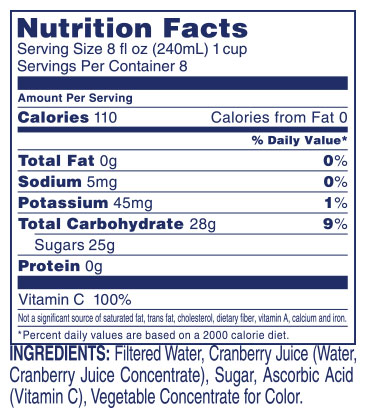 Suncup 100% Apple Juice Cup, Frozen, Single-ServeWater, Apple Juice Concentrate, Ascorbic Acid (Vitamin C). COMMON ALLERGENS PRESENT: NoneApple & Eve 100% Apple Juice Box, Shelf-Stable, Single-Serve, 4.23 Fl Oz Box, 40/CaseIngredients not listedSuncup 15% Cranberry Juice Cup, Frozen, Single-Serve, 4 Fl Oz Each, 72/CaseWater, High Fructose Corn Syrup, Cranberry Juice Concentrate.Suncup 100% Grape Juice Cup, Frozen, Single-Serve, 4 Fl Oz Each, 72/CaseWater, Grape Juice Concentrate, Ascorbic Acid (Vitamin C).Suncup 100% Orange Juice Cup, Frozen, Single-Serve, 4 Fl Oz Each, 72/CaseWater, Orange Juice ConcentrateSuncup 100% Orange Pineapple Juice Carton, Frozen, Single-Serve, 4 Fl Oz Each, 70/CaseWater, Orange and Pineapple Juice ConcentratesDole 100% Pineapple Juice, Shelf-Stable, Can, 46 Fl Oz Can, 12/CaseIngredients not listedSuncup 100% Very Berry Juice Box, Shelf-Stable, Single-Serve, 4.23 Fl Oz Carton, 40/Case100% Fruit Juice (Water sufficient to reconstitute Apple, Pear, Raspberry and Strawberry Juice Concentrates), Natural Flavors, and Citric Acid. COMMON ALLERGENS PRESENT: None.Packer Label Unsweetened Strawberry Applesauce, Plastic Cup, 4.5 Oz Each, 96/CaseApples, water, strawberry puree, natural flavor, ascorbic acid(vitamin C), malic acid, fruit and vegetable juice for color and color addedGordon Choice Unsweetened Applesauce, Fancy, Plastic Cup, 4 Oz Each, 72/CaseAPPLES, WATER, ASCORBIC ACID. COMMON ALLERGENS PRESENT: NoneGordon Choice No Sugar Added Applesauce, in Juice, Fancy, #10, 104 Oz Can, 6/CaseApples, Water, and Apple Juice, Ascorbic Acid (Vitamin C) To Maintain Color.Musselman's Homestyle Country Sliced Apples, 10 Can Sz Can, 6/CaseUnpeeled apple slices, water, sugar, modified corn starch (corn), cinnamon, xanthan gum, artificial flavor, potassium sorbate (preservative) and citric acid. Color addedGordon Choice Blueberries, Grade A, IQF, 30 Lb Bag, 1/CaseBlueberriesGordon Choice Fruit Cocktail, in Juice, Choice, #10, 105 Oz Can, 6/CaseDICED PEACHES, DICED PEARS, WATER, GRAPES, PEAR JUICE CONCENTRATE, PINEAPPLE SEGMENTS, HALVED CHERRIES ARTIFICIALLY COLORED RED WITH CARMINEDole Fruit Mix, in Juice, Fancy, Plastic Cup, 4 Oz Each, 36/CaseWHITE GRAPE JUICE FROM CONCENTRATE (WATER, WHITE GRAPE JUICE CONCENTRATE), PINEAPPLE, PEACHES, PEARS, ACEROLA JUICE FROM CONCENTRATE (WATER, ACEROLA JUICE CONCENTRATE), NATURAL FLAVORS, AND LEMON JUICE FROM CONCENTRATE (WATER, LEMON JUICE CONCENTRATE). COMMON ALLERGENS PRESENT: NoneGordon Choice Diced Fruit Mix, in Juice, Choice, #10, 10 Can Sz Can, 6/CaseDICED PEACHES, DICED PEARS, WATER, GRAPES, PEAR JUICE CONCENTRATEGordon Choice Tropical Fruit Salad, in Light Syrup, #10, 107 Oz Can, 6/CasePINEAPPLE, PINEAPPLE JUICE, RED PAPAYA, WATER, YELLOW PAPAYA, GUAVA, SUGAR, PASSION FRUIT JUICE, CITRIC ACID. COMMON ALLERGENS PRESENT: NoneGordon Choice Broken Mandarin Orange Segments, in Light Syrup, #10, 10 Can Sz Can, 6/CaseBroken mandarin orange segments, water, sugar.Gordon Choice Diced Yellow Cling Peaches, in Juice, Choice, #10, 105 Oz Can, 6/CasePeaches, Water, Pear Juice Concentrate.Gordon Choice Diced Bartlett Pears, in Juice, Fancy, #10, 105 Oz Can, 6/CasePears, Water, Pear Juice ConcentrateGordon Choice Crushed Pineapple, in Juice, Choice, #10, 10 Can Sz Can, 6/CasePineapple, Unsweetened Pineapple juice.PINEAPPLE CHNK IN JCE 6-10 RYLTYNo Ingredients ListedGordon Choice Pineapple Tidbits, in Unsweetened Juice, Choice, #10, 10 Can Sz Can, 6/CasePineapple, unsweetened pineapple juicePasta-RiceMona's Lasagna Entree, with Meat Sauce & Cheese, Frozen, 6 Lb Tray, 4/CaseWater, Enriched Durum Flour (Wheat Flour, Niacin, Iron, Thiamin Mononitrate [Vitamin B1], Riboflavin [Vitamin B2], Folic Acid), Tomato Paste (Tomatoes, Citric Acid), Ricotta Cheese (Whey, Cream, Vinegar, Carrageenan [Stabilizer]), Tomatoes (Tomatoes, Salt, Citric Acid, Calcium Chloride), Beef, Mozzarella Cheese (Pasteurized Part Skim Milk, Cheese Culture, Salt, Enzymes), Contains Less Than 2% Of: Parmesan Cheese (Pasteurized Part Skim Milk, Cheese Cultures, Salt, Enzymes), Romano Cheese (Pasteurized Cow's Milk, Cheese Cultures, Salt, Enzymes), Bleached Enriched Flour (Bleached Wheat Flour, Malted Barley Flour, Niacin, Reduced Iron, Thiamin Mononitrate [Vitamin B1], Riboflavin [Vitamin B2], Folic Acid), Eggs, Onions, Modified Food Starch, Xanthan Gum, Garlic, Garlic Powder, Spices, Parsley, Sugar, Soybean Oil, Salt. CONTAINS: Wheat, Milk, Egg.Gordon Choice Vegetable Lasagna Entree, Frozen, 80 Oz Tray, 4/CaseOOKED ENRICHED LASAGNA PASTA (WATER, SEMOLINA [MILLED WHEAT, NIACIN, FERROUS SULFATE, THIAMINE MONONITRATE, RIBOFLAVIN, FOLIC ACID]), WATER, SKIM MILK, MOZZARELLA CHEESE (CULTURED PASTEURIZED PART-SKIM MILK, SALT, ENZYMES), MILK (VITAMIN D3 ADDED), BROCCOLI, RICOTTA CHEESE (PASTEURIZED WHEY, PASTEURIZED CREAM, VINEGAR, SALT), WHITE CHEDDAR CHEESE (PASTEURIZED MILK, CHEESE CULTURES, SALT, ENZYMES), ZUCCHINI, CAULIFLOWER, CARROTS, CORN, BREAD CRUMBS (WHEAT FLOUR, SUGAR, YEAST, SOYBEAN OIL, SALT), SPINACH, MARGARINE (SOYBEAN OIL, PALM OIL, WATER, SALT, CONTAINS 2% OR LESS OF: MONO- & DIGLYCERIDES, SOYBEAN LECITHIN [SOY], NATURAL FLAVOR, ANNATTO [COLOR], VITAMIN A PALMITATE ADDED), FOOD STARCH-MODIFIED, ONION, CHEDDAR CONCENTRATE (CHEESE [PASTEURIZED MILK, CULTURES, SALT, ENZYMES], WATER, SALT, XANTHAN GUM), SALT, PARMESAN CHEESE (PASTEURIZED MILK, CHEESE CULTURES, SALT, ENZYMES), LACTIC ACID (FOOD STARCH-MODIFIED, LACTIC ACID), WHEAT FLOUR, SUGAR, ONION POWDER, GARLIC POWDER, SPICES. COMMON ALLERGENS PRESENT: Wheat, Soy, MilkGordon Choice Brown Rice, Whole Grain, 25 Lb Bag, 1/BagParboiled brown riceGordon Choice Parboiled Long Grain Rice, 25 Lb Box, 1/CaseParboiled long grain rice enriched with iron (ferric phosphate), niacin, thiamine, mononitrate, & folic acidGordon Choice Long Grain & Wild Rice Blend, 36 Oz Box, 6/CaseRice Blend [Enriched Long Grain Parboiled Rice (Rice, Iron Phosphate, Niacin, Thiamine Mononitrate, Folic Acid), Wild Rice], Seasoning Blend [Hydrolyzed Corn Protein, Maltodextrin, Dextrose, Dehydrated Vegetables (Onion, Garlic, Tomato, Carrot), Parsley, Salt, Sugar, Soybean Oil, Potassium Chloride, Spice, Natural Flavor, Yeast Extract, Safflower Oil, Disodium Inosinate & Disodium Guanylate, Modified Food Starch, Contains 2% or Less Silicon Dioxide (Anticaking)].Gordon Choice Spanish Rice, 36 Oz Box, 6/CaseEnriched Long Grain Parboiled Rice (Rice, Iron Phosphate, Niacin, Thiamine Mononitrate, Folic Acid), Spanish Seasoning [Dehydrated Vegetables (Tomato, Red & Green Bell Pepper, Onion, Garlic, Chili Pepper), Maltodextrin, Salt, Yeast Extract, Sugar, Spice, Paprika Extractive, Citric Acid, Disodium Inosinate & Disodium Guanylate, Soybean Oil, Contains 2% or Less Silicon Dioxide (Anticaking)]. COMMON ALLERGENS PRESENT: None.Gordon Choice Macaroni & Cheese Entree, Frozen, 80 Oz Tray, 4/CaseCOOKED ENRICHED MACARONI PRODUCT (WATER, SEMOLINA [MILLED WHEAT, NIACIN, FERROUS SULFATE, THIAMINE MONONITRATE, RIBOFLAVIN, FOLIC ACID]), WATER, CHEDDAR CLUB CHEESE (CHEDDAR CHEESE [PASTEURIZED MILK, CHEESE CULTURES, SALT, ENZYMES], WATER, SALT, ANNATTO [COLOR]), CHEDDAR CHEESE (PASTEURIZED MILK, CHEESE CULTURES, SALT, ENZYMES, ANNATTO [VEGETABLE COLOR]), HALF & HALF (MILK, CREAM), MARGARINE (SOYBEAN OIL, PALM OIL, WATER, SALT, CONTAINS 2% OR LESS OF: MONO- & DIGLYCERIDES, SOYBEAN LECITHIN [SOY], NATURAL FLAVOR, ANNATTO [COLOR], VITAMIN A PALMITATE ADDED), NONFAT DRY MILK, RICE FLOUR, FOOD STARCH-MODIFIED, SALT, CHEDDAR CHEESE POWDER (CHEDDAR CHEESE [MILK, CHEESE CULTURES, SALT, ENZYMES], NATURAL FLAVORS, DISODIUM PHOSPHATE, SALT, LACTIC ACID), LACTIC ACID (FOOD STARCH-MODIFIED AND LACTIC ACID), GROUND WHITE PEPPER, MONO- & DIGLYCERIDES. COMMON ALLERGENS PRESENT: Wheat, Soy, Milk. Barilla Farfalle Bowtie Pasta, 10 Lb Bag, 2/CaseSEMOLINA (WHEAT), DURUM WHEAT FLOUR, VITAMIN B3 (NIACIN), IRON (FERROUS SULFATE), VITAMIN B1 (THIAMINE MONONITRATE), VITAMIN B2 (RIBOFLAVIN), FOLIC ACID. COMMON ALLERGENS PRESENT: WHEAT. MAY CONTAIN: EGG.Essenhaus Homestyle Wide Egg Noodles Pasta, 3 Lb Bag, 4/Case. No Ingredients listed.Gordon Choice Elbow Macaroni Pasta, 5 Lb Bag, 4/CaseDurum wheat semolina, niacin, iron (ferrous sulfate), thiamin mononitrate, riboflavin, folic acid. COMMON ALLERGENS PRESENT: Wheat.Kitchen Essentials 10 Inch Spaghetti Pasta, 10 Lb Bag, 2/CaseDurum Wheat Semolina, durum wheat flour, niacin, iron (ferrous sulfate), thiamin mononitrate, riboflavin, folic acid. COMMON ALLERGENS PRESENT: Wheat. MAY CONTAIN: Egg.Rana Cheese Ravioli, Square, Cooked, Frozen, 3 Lb Bag, 2/CaseNo Ingredients listed.PorkGordon Choice Bacon, Egg & Cheese Scramble Breakfast Entree, Frozen, 72 Oz Tray, 4/CaseROASTED RED POTATOES (POTATOES, SODIUM ACID PYROPHOSPHATE), PRECOOKED SCRAMBLED EGGS (WHOLE EGGS, NONFAT MILK, SOYBEAN OIL, MODIFIED FOOD STARCH, SALT, XANTHAN GUM, CITRIC ACID, BUTTER FLAVOR [MALTODEXTRIN, NATURAL BUTTER FLAVOR, ANNATTO AND TURMERIC {ADDED FOR COLOR}], PEPPER), WATER, CHEDDAR CHEESE (PASTEURIZED MILK, CHEESE CULTURES, SALT, ENZYMES, ANNATTO [VEGETABLE COLOR]), PRECOOKED BACON (CURED WITH: WATER, SALT, SUGAR, SMOKE FLAVORING, SODIUM PHOSPHATES, SODIUM ERYTHORBATE, SODIUM NITRITE), CHEDDAR CLUB CHEESE (PASTEURIZED MILK, WATER, CONTAINS 2% OR LESS OF SALT, ANNATTO COLOR, CHEESE CULTURE, ENZYMES), HALF & HALF (MILK, CREAM), MARGARINE (SOYBEAN OIL, PALM OIL, WATER, SALT, CONTAINS 2% OR LESS OF: MONO- & DIGLYCERIDES, SOYBEAN LECITHIN [SOY], NATURAL FLAVOR, ANNATTO [COLOR], VITAMIN A PALMITATE ADDED), ONION, NONFAT DRY MILK, FOOD STARCH-MODIFIED, GREEN ONION, CHEESE POWDER (WHEY, REDUCED LACTOSE WHEY, CHEDDAR CHEESE [CULTURED MILK, SALT, ENZYMES], NATURAL FLAVORS, CREAM, MALTODEXTRIN, SALT, WHEY PROTEIN CONCENTRATE, SODIUM PHOSPHATE, BLUE CHEESE [CULTURED MILK, SALT, ENZYMES], CITRIC ACID, LACTIC ACID), RICE FLOUR, LACTIC ACID (FOOD STARCH-MODIFIED AND LACTIC ACID), GROUND WHITE PEPPER, MONO- & DIGLYCERIDES. COMMON ALLERGENS PRESENT: Egg, Milk, Soy. Gordon Choice Bratwurst Pork & Beef Sausage, Links, 5 Count Per Pound, Cooked, Frozen, 5 Lb Bag, 2/CasePork, water, beef, less than 2% of the following: salt, potassium lactate, flavorings, dextrose, sodium diacetate, monosodium glutamate, lemon powderGordon Choice Smoked Polish Beef & Pork Sausage, 6 Inch, Links, 5 Count Per Pound, Cooked, Frozen, 5 Lb Bag, 2/CasePork and beef, water, less than 2% of the following: salt, flavoring, potassium lactate, sodium diacetate, sodium phosphate, sugar, sodium erythorbate, oleoresin of paprika, corn syrup solids, monosodium glutamate, dextrose, sodium nitrite, lemon powder (corn syrup solids, natural flavor)Gordon Choice Cheddar & Black Peppercorn Smoked Beef & Pork Sausage, 5 Count Per Pound, Cooked, Frozen, 5 Lb Package, 2/CaseBeef and pork, water, cheddar cheese [(cultured milk, salt, enzymes), water, cream, sodium phosphates, salt, vegetable color (annatto and paprika extract), powdered cellulose, natamycin (preservatives)], less than 2% of the following: salt, corn syrup solids, flavorings, potassium lactate, monosodium glutamate, sodium diacetate, sodium erythorbate, oleoresin of paprika, sodium nitrite. COMMON ALLERGENS PRESENT: MilkGordon Choice Sage Pork Breakfast Sausage, Links, Skinless, .8 Ounce, Cooked, IQF, 0.8 Ounce, 240 Ct Bag, 1/CasePork, Water, Dextrose, Salt, Flavorings (Spices and Spice Extractives), Citric Acid, Propyl GallateGordon Choice Egg & Sausage Breakfast Skillet Entree, Frozen, 72 Oz Tray, 4/CasePRECOOKED SCRAMBLED EGGS (WHOLE EGGS, NONFAT MILK, SOYBEAN OIL, MODIFIED FOOD STARCH, SALT, XANTHAN GUM, CITRIC ACID, BUTTER FLAVOR [MALTODEXTRIN, NATURAL BUTTER FLAVOR, ANNATTO AND TURMERIC {ADDED FOR COLOR}], PEPPER), WATER, COOKED PORK, REDSKIN POTATOES (POTATOES, SODIUM ACID PYROPHOSPHATE [TO RETAIN NATURAL COLOR]), GRAVY MIX (ENRICHED FLOUR [WHEAT FLOUR, NIACIN, REDUCED IRON, THIAMINE MONONITRATE, RIBOFLAVIN, FOLIC ACID], PALM OIL, MODIFIED FOOD STARCH, MALTODEXTRIN, SALT, WHEY, NONFAT DRY MILK [FORTIFIED WITH VITAMINS A AND D], DEHYDRATED ONION, YEAST EXTRACT, NATURAL FLAVOR, SPICE, WHEY SOLIDS, SODIUM CASEINATE, ENZYME MODIFIED BUTTER, DIPOTASSIUM PHOSPHATE, XANTHAN GUM, MONO- & DIGLYCERIDES, SILICON DIOXIDE [ANTI-CAKING AGENT], DEHYDRATED BUTTER, SODIUM HEXAMETAPHOSPHATE), CHEDDAR CHEESE (PASTEURIZED MILK, CHEESE CULTURES, SALT, ENZYMES, ANNATTO [VEGETABLE COLOR]), RED BELL PEPPER, FOOD STARCH-MODIFIED, BROWN SUGAR, SALT, SPICES, OLEORESIN OF ROSEMARY (CANOLA OIL, EXTRACTIVES OF ROSEMARY). COMMON ALLERGENS PRESENT: Wheat, Milk, Egg. Gordon Choice Hardwood-Smoked Bacon Diced, 1/4 Inch, Precooked, Frozen, 5 Lb Package, 2/CasePork, Water (May Contain Salt, Sea Salt, Potassium Chloride, Sugar, Brown Sugar, Dextrose, Smoke Flavoring, Celery Juice Powder, Sodium Phosphates, Contains 2% or less of Sodium Erythorbate, Sodium Ascorbate, Sodium Nitrite, Lactic Acid Starter Culture, Artificial Maple Flavor [Artificial Maple Flavor, Corn Syrup, Water, Caramel Color]).Farmland Smoked Water Added Ham, .5 Inch Diced, Frozen, 5 Lb Case, 2/CaseCured with: water, dextrose, salt, modified food starch, potassium lactate, sodium phosphates, sodium diacetate, sodium erythorbate, smoke flavoring, sodium nitrite.Gordon Choice Water-Added Ham, 0.25 Inch Diced, Frozen, 5 Lb Package, 3/CaseCURED WITH: WATER, DEXTROSE, SALT, CONTAINS 2% OR LESS OF: POTASSIUM LACTATE, SODIUM PHOSPHATES, SODIUM DIACETATE, SODIUM ERYTHORBATE, SODIUM NITRITE. COMMON ALLERGENS PRESENT: None. Gordon Choice Beef Franks, 6-3/4 Inch, 4 Count per Pound, Frozen, 5 Lb Bag, 2/CaseBeef, water, salt, less than 2% of the following: flavoring, potassium lactate, sodium diacetate, sodium phosphate, sugar, sodium erythorbate, sodium nitrite, oleoresin of paprikaPacker Label Natural Pork Loin, Boneless, Center-Cut Strap-Off, 1/8 Inch Trim 8 Pound Average, (NAMP 414) Fresh, 8 Lb Avg Package, 6/CaseFresh boneless pork loins, AdvancePierre Country Fried Southern-Style Breaded Pork Chop, 3 Ounce, Cooked, Frozen, 3.1 Oz Each, 100/CaseGROUND PORK (NOT MORE THAN 20% FAT), WATER, TEXTURED VEGETABLE PROTEIN PRODUCT [SOY PROTEIN CONCENTRATE, CARAMEL COLOR, ZINC OXIDE, NIACINAMIDE, FERROUS SULFATE, COPPER GLUCONATE, VITAMIN A PALMITATE, CALCIUM PANTOTHENATE, THIAMINE MONONITRATE (B1), PYRIDOXINE HYDROCHLORIDE (B6), RIBOFLAVIN (B2), CYANOCOBALAMIN (B12)], DRIED WHOLE EGG, SEASONING (SUGAR, SALT, HYDROLYZED SOY AND WHEAT GLUTEN PROTEIN, DEXTROSE, HYDROLYZED SOY PROTEIN, HYDROLYZED CORN PROTEIN, DISODIUM INOSINATE, DISODIUM GUANYLATE), SODIUM PHOSPHATES. BREADED WITH: WHOLE WHEAT FLOUR, ENRICHED WHEAT FLOUR (ENRICHED WITH NIACIN, REDUCED IRON, THIAMINE MONONITRATE, RIBOFLAVIN, FOLIC ACID), DEHYDRATED POTATOES (POTATOES, MONO AND DIGLYCERIDES, DEXTROSE), YEAST, SUGAR, SALT, SOYBEAN OIL (PROCESSING AID). BATTERED WITH: WATER, WHOLE WHEAT FLOUR, ENRICHED WHEAT FLOUR (ENRICHED WITH NIACIN, REDUCED IRON, THIAMINE MONONITRATE, RIBOFLAVIN, FOLIC ACID), POTATO FLOUR, SALT, MODIFIED CORN STARCH, LEAVENING (CALCIUM ACID PYROPHOSPHATE, MONOCALCIUM PHOSPHATE, SODIUM BICARBONATE), FLAVOR (CONTAINS MALTODEXTRIN, SALT AND NATURAL FLAVORS), HYDROLYZED CORN PROTEIN, ONION POWDER, GARLIC POWDER, YEAST EXTRACT, CHICKEN BROTH, SPICE. SET IN VEGETABLE OIL. CONTAINS: WHEAT, SOY, EGGSupercrispy Fritters Breaded Pork Loin, Whole-Muscle, 4 Ounce, Parfried, Frozen, 10 Lb Package, 1/CasePork (Contains Up to 15% solution of Water, Dextrose, Sodium Phosphate, Oil of Lemon), Battered And Breaded With: Bleached Enriched Wheat Flour And Enriched Wheat Flour (Both Enriched With Wheat Flour, Niacin, Reduced Iron, Thiamine Mononitrate, Riboflavin, Folic Acid, Malted Barley Flour), Water, Salt, Flavor, Modified Corn Starch, Leavening (Sodium Bicarbonate, Sodium Aluminum Phosphate), Yellow Corn Flour, Dried Onion, Soy Flour, Dried Garlic, Dextrose, Oleoresin Paprika-Annatto, Soybean Oil, Dried Egg Whites, Kosher Gelatin, Methylcellulose, Guar Gum. Set In Vegetable Oil. COMMON ALLERGENS PRESENT: Egg, Wheat, SoyGordon Choice Virginia Baked Ham, 1 Ounce Slices, 95% Fat Free, Fresh, 2 Lb Package, 6/CaseCured With: Water, Dextrose, Contains 2% or Less of the Following: Vinegar, Salt, Sodium Phosphate, Sodium Erythorbate, Sodium Nitrite, Seasoning (Salt, Natural Flavors, Less Than 2% Silicon Dioxide and Calcium Stearate). Farmland Smoked Water Added Ham, .5 Inch Diced, Frozen, 5 Lb Case, 2/CaseCured with: water, dextrose, salt, modified food starch, potassium lactate, sodium phosphates, sodium diacetate, sodium erythorbate, smoke flavoring, sodium nitriteHormel Smoked Buffet Flat Ham & Water Products, Boneless, 95% Fat Free, 11 Pound Average, Fresh, 11 Lb Avg Piece, 2/Case32% of Weight is Added Ingredients Cured With Water, Dextrose, Salt, Corn Syrup, Potassium Lactate, Modified Potato Starch, Sodium Phosphates, Sodium Erythorbate, Sodium Nitrite, Sodium Diacetate.Hormel Honey Smoked Sliced Ham, Refrigerated, 3 Lb Bag, 4/CaseNo Ingredients listed.Chef Francisco by Heinz Old-Fashioned Bean & Ham Soup, Concentrate, Frozen, 4 Lb Tub, 4/CaseNo Ingredients listed.Hormel Diced Pepperoni, 1/4 Inch, Frozen, 10 Lb Case, 1/CaseNo Ingredients listed.Primo Gusto Sliced Pepperoni, 14-16 Count per Ounce, Fresh, 25 Lb Bag, 1/CasePork, Beef, Salt, Contains 2% or less of Dextrose, Spices, Lactic Acid Starter Culture, Oleoresin of Paprika, Natural Flavors, Dehydrated Granulated Garlic, Sodium Nitrite, BHA, BHT, Citric AcidGordon Choice Pork Rib Patties, 2-1/2 Ounce Boneless, Cooked Sauced, Frozen, 2.5 Oz Each, 100/CaseGround Pork (Not More Than 24% Fat), Barbeque Sauce [Tomato Ketchup (Tomato Concentrate, Corn Syrup, Distilled Vinegar, Salt, Natural Flavorings, Onion Powder, Spice, Garlic Powder), Brown Sugar, Sugar, Mustard (Distilled Vinegar, Water, Mustard Seed, Salt, Turmeric, Paprika, Spice, Garlic Powder), Dextrose, Vinegar, Clove], Water, Vegetable Protein Product [Soy Protein Concentrate, Zinc Oxide, Niacinamide, Ferrous Sulfate, Copper Gluconate, Vitamin A Palmitate, Calcium Pantothenate, Thiamine Mononitrate (B1), Pyridoxine Hydrochloride (B6), Riboflavin (B2), Cyanocobalamin (B12), (May Contain Caramel Color), (May Contain Soy Lecithin)], Smoke Flavor, Salt, Modified Food Starch, Sodium Phosphate. COMMON ALLERGENS PRESENT: SoyPrimo Gusto Hard Salami, .25 Ounce Slices, Fresh, 2 Lb Package, 5/CasePork, Beef, Salt, Dextrose, Lactic Acid Starter Culture, Spices, Sodium Ascorbate, Garlic Powder, Sodium Nitrite, BHA, BHT, Citric Acid. *BHA and BHT with Citric Acid added to help protect flavorGordon Choice Pulled Pork Barbecue, with Traditional Sauce, Frozen, 4 Lb Tray, 4/CasePORK, SAUCE (WATER, KETCHUP[TOMATO CONCENTRATE,DISTILLED VINEGAR, HIGH FRUCTOSE CORN SYRUP, CORN SYRUP,SALT, SPICE, ONION POWDER, NATURAL FLAVORING], BROWNSUGAR, TOMATO PASTE, WORCESTERSHIRE SAUCE CONCENTRATE[DISTILLED VINEGAR, MOLASSES, CORN SYRUP, WATER, SALT,CARAMEL COLOR, GARLIC POWDER, SUGAR, SPICES, TAMARIND,NATURAL FLAVOR], MUSTARD [DISTILLED VINEGAR, WATER,MUSTARD SEED, SALT, TURMERIC, PAPRIKA, SPICE, GARLICPOWDER], SALT, NATURAL HICKORY SMOKE FLAVOR, DISTILLEDVINEGAR, SPICES, CATSUPSEASONING [SALT, MALTODEXTRIN,SPICE EXTRACTIVES], GARLIC POWDER, ONION POWDER, CARAMELCOLOR).COMMON ALLERGENS PRESENT: N/APoultryTyson Preferred Partner Grilled Breast Chicken Patties, with Grill Marks, Fillet, 3.1 Ounce, Cooked, Frozen, 100/CaseChicken breast with rib meat, water, seasoning [corn syrup solids, brown sugar, salt, dextrose, vinegar powder (maltodextrin, modified corn starch, dried vinegar), garlic powder, onion powder, chicken type flavor (hydrolyzed corn gluten, autolyzed yeast extract, thiamine hydrochloride, disodium inosinate, disodium guanylate)], sodium phosphates.GLAZED WITH: Water, caramel glaze (maltodextrin, corn starch, caramel color, xanthan gum, guar gum)Tyson Preferred Partner Golden Crispy Fritter Breaded Chicken Breasts, 3.5 Ounce, Select Cut, Cooked, Frozen, 5 Lb Bag, 2/CaseBoneless, skinless chicken breast with rib meat, water, seasoning [maltodextrin, salt, sugar, flavors, vegetable stock (carrot, onion, celery), carrot powder and garlic powder], sodium phosphates, salt, modified food starch.BREADED WITH: Wheat flour, water, bleached wheat flour, salt, wheat gluten, sugar, leavening (sodium bicarbonate, sodium aluminum phosphate, sodium acid pyrophosphate, monocalcium phosphate), yeast extract, yellow corn flour, onion powder, dextrose, garlic powder, yeast, spice, extractives of paprika, annatto and turmeric, disodium inosinate and disodium guanylate. Breading set in vegetable oil. COMMON ALLERGENS PRESENT: WheatTyson Preferred Partner Fritter Breaded Boneless Skinless Chicken Breast Fillets, Raised without Antibiotics, 4 Ounce, Premium, Cooked, Frozen, 5 Lb Bag, 2/CaseBoneless, skinless, chicken breast filets with rib meat, water, seasoning [salt, flavors, maltodextrin, sugar, vegetable stock (carrot, onion, celery), garlic powder], modified food starch, sodium phosphates, soy protein concentrate. BREADED WITH: Wheat flour, water, bleached wheat flour, salt, wheat gluten, sugar, leavening (sodium bicarbonate, sodium aluminum phosphate, sodium acid pyrophosphate, monocalcium phosphate), yeast extract, yellow corn flour, onion powder, dextrose, garlic powder, yeast, spice extractives of paprika, annatto and turmeric, disodium inosinate and disodium guanylate. Breading set in vegetable oil. COMMON ALLERGENS PRESENT: WHEAT, SOYTyson Red Label Boneless Skinless Chicken Breast Chunks, Double Grilled, with Grill Marks, Cooked, Frozen, 5 Lb Bag, 2/CaseBoneless skinless chicken breast chunks with rib meat, water, contains 2% or less of the following: citric acid, dehydrated parsley, dehydrated red bell pepper, dextrose, garlic powder, grill flavor (from sunflower oil), lemon juice solids, maltodextrin, modified food starch, natural flavors, onion powder, salt, sodium phosphates, spices, sugar, vinegar solids, xanthan gum, yeast extract.Gordon Choice Homestyle Breaded Chicken Patties, 3.1 Ounce, Cooked, Frozen, 5 Lb Bag, 2/CaseChicken Breast With Rib Meat, Water, Textured Vegetable Protein Product (Soy Protein Concentrate, Zinc Oxide, Niacinamide, Ferrous Sulfate, Copper Gluconate, Vitamin A Palmitate, Calcium Pantothenate, Thiamine Mononitrate [B1], Pyridoxine Hydrochloride [B6], Riboflavin [B2], And Cyanocobalamin [B12]), Soy Protein Concentrate, Contains 2% Or Less Of: Salt, Sodium Phosphate, Hydrolyzed Corn Protein, Autolyzed Yeast Extract, Dehydrated Onion, Spices, Natural Flavors, Spice Extractive. Breaded And Battered With: Whole Wheat Flour, Enriched Wheat Flour (Niacin, Ferrous Sulfate, Thiamine Mononitrate, Riboflavin, Folic Acid), Water, Contains 2% Or Less Of: Salt, Modified Food Starch, Extractives Of Paprika And Annatto, Spices, Natural Flavors, Dextrose, Spice Extractive. Set In Vegetable Oil. COMMON ALLERGENS PRESENT: Soy, WheatHearthstone Pulled Chicken, Cooked, Shelf-Stable, 48 Oz Can, 6/CaseCooked Chicken, Chicken Broth, Salt.Hearthstone Chicken & Dumplings Entree, #5, 48 Oz Can, 12/CaseChicken Broth, Water, Cooked Chicken Meat, Enriched Semolina Flour, Durum Flour and Wheat Flour (Malted Barley Flour, Niacin, Ferrous Sulfate, Thiamine Mononitrate, Riboflavin, Folic Acid), Chicken Fat, Salt, Palm Oil, Monoglyceride, Food Starch - Modified, Eggs, Flavorings, Leavening (Sodium Acid Pyrophosphate, Sodium Bicarbonate, Corn Starch, Monocalcium Phosphate), Onion Powder, Disodium Inosinate, Disodium Guanylate, Natural Coloring and Flavoring. COMMON ALLERGENS PRESENT: Wheat, EggStouffer's Chicken and Noodle Entree, Escalloped, Frozen, 76 Oz Tray, 4/CaseNo Ingredients ListedGordon Choice Boneless Skin-on Turkey Breasts, Raw, Frozen, 9.5 Lb Avg Package, 2/CaseWhole Turkey Breast Roast with up to 15% of a Flavoring Solution of Turkey Broth. Contains less than 2% Salt, Sugar, Sodium and Potassium Phosphate.Gordon Choice Sliced Turkey Breast, Refrigerated, 2 Lb Bag, 6/CaseTurkey Breast, Turkey Broth, Contains 2% or Less of the Following: Vinegar, Modified Food Starch, Dextrose, Salt, Sodium Phosphate, Turkey Fat, Natural FlavoringGordon Choice Hardwood-Smoked Sliced Turkey Breast, Refrigerated, 2 Lb Bag, 6/CaseTurkey Breast, Turkey Broth, Contains 2% or less of the following: Modified Food Starch, Salt, Brown Sugar, Sodium Phosphate, Lemon Juice Concentrate, Dry Vinegar, Natural Flavors. COMMON ALLERGENS PRESENT: NoneTenderbroil Patties With Soy Flame-Broiled Turkey Burgers, 2.5 Ounce, Cooked, Frozen, 14.06 Lb Bag, 1/CaseNo Ingredients ListedJennie-O Ground Turkey, 90% Lean, Raw, Frozen, 5 Lb Package, 4/CaseNo Ingredients ListedTyson Preferred Partner Homestyle Breaded Chicken Tenders, 70-90 Count Average, Select Cut, Cooked, Frozen, 10 Lb Package, 1/CasePortioned chicken tenders with rib meat, water, seasoning [maltodextrin, salt, sugar, flavors, vegetable stock (carrot, onion, celery), carrot powder and garlic powder], sodium phosphates, salt, modified food starch.BREADED WITH: Wheat flour, water, salt, wheat gluten, leavening (sodium bicarbonate, sodium aluminum phosphate, monocalcium phosphate, sodium acid pyrophosphate), spices, garlic powder, dextrose, yellow corn flour, onion powder, extractives of paprika and turmeric, disodium inosinate and disodium guanylate, spice extractive. Breading set in vegetable oil. COMMON ALLERGENS PRESENT: WheatGordon Choice Diced Chicken, White Meat, 1/2 Inch, Cooked, Frozen, 5 Lb Bag, 2/CaseChicken white meat, Water, Salt, Sodium PhosphateGordon Choice Broccoli & Cheddar Breaded Chicken Breasts, Stuffed, 4 Ounce, Raw, Frozen, 36/CaseBoneless, skinless, breast of chicken with rib meat (containing up to 8% of a solution of water, seasoning (sugar, salt, dehydrated chicken broth, dehydrated garlic, dehydrated onion), seasoning (modified potato starch, flavoring), vinegar with natural flavor, sodium phosphates), Filling (broccoli, pasteurized process Swiss/American Cheese [Swiss cheese (cultured milk, salt, enzymes), American cheese (cultured milk, salt, enzymes), cream, sodium phosphates, salt]), Breading (bleached wheat flour, whey, yellow corn flour, dextrose, salt, blend of Romano and Parmesan cheese (pasteurized cows milk, cheese cultures, salt, sodium silicoaluminate, sorbic acid, enzymes), yeast, spices, soybean oil, oleoresin paprika, annatto extract, sodium silicoaluminate, garlic powder, onion powder, natural flavor), Batter (water, enriched bleached wheat flour [wheat flour, niacin, ferrous sulfate, thiamine mononitrate, riboflavin, folic acid], modified food starch, yellow corn flour, salt, leavening [sodium acid pyrophosphate, sodium bicarbonate]) Prebrowned in vegetable oil. COMMON ALLERGENS: Milk, Soy, Wheat.Tyson Crispy Whole Grain Chicken Nuggets, Breaded, Cooked, Frozen, 8 Lb Bag, 4/CaseChicken, water, whole wheat flour, isolated soy protein, textured soy protein concentrate, contains 2% or less of the following: brown sugar, canola oil, carrot powder, citric acid, dried garlic, dried onion, dried yeast, garlic powder, maltodextrin, natural flavor, onion powder, paprika extract (color), rosemary extract (to protect flavor), salt, spice, sugar, torula yeast, turmeric extract (color), vegetable stock (carrot, onion, celery), wheat gluten, yeast extract. Breading set in vegetable oil. COMMON ALLERGENS PRESENT: WHEAT, SOY.El Monterey Chicken & Cheese Empanadas, 3 Ounce, Frozen, 8 Ct Bag, 3/CaseWHEAT FLOUR (ENRICHED WITH NIACIN, REDUCED IRON, THIAMIN MONONITRATE, RIBOFLAVIN, FOLIC ACID), WATER, CHARBROILED SEASONED CHICKEN BREAST (CHICKEN BREAST, WATER, RICE STARCH, SALT, SODIUM PHOSPHATE), CHEDDAR CHEESE (MILK, BACTERIAL CULTURE, SALT, MICROBIAL ENZYME, ANNATTO), VEGETABLE OIL (SOYBEAN AND/OR CANOLA AND/OR PALM AND/OR CORN), LOW MOISTURE MOZZARELLA CHEESE (MILK, BACTERIAL CULTURE, SALT, MICROBIAL ENZYME), BATTER MIX (YELLOW CORN FLOUR, BLEACHED WHEAT FLOUR (ENRICHED WITH NIACIN, REDUCED IRON, THIAMINE MONONITRATE, RIBOFLAVIN, FOLIC ACID), SALT, LEAVENING (SODIUM ACID PYROPHOSPHATE, SODIUM BICARBONATE, MONOCALCIUM PHOSPHATE), DRIED GARLIC, DRIED ONION, GUAR GUM, SPICES), ONION, CHIPOTLE PUREE (WATER, VINEGAR, CHIPOTLE JALAPENO PEPPERS, TOMATO PASTE, DRIED RED CHILE PEPPERS, GARLIC POWDER, ONION POWDER, SALT, SPICES), MODIFIED CORNSTARCH, SALT, SPICES, DEXTROSE, MODIFIED POTATO STARCH, GRANULATED GARLIC, YEAST, GUAR GUM, SODIUM METABISULPHITE. COMMON ALLERGENS PRESENT: Wheat, MilkProduceMarkon First Crop 138 Count Gala Apples, Fresh, 39 Lb Package, 1/CaseApple.Markon First Crop 163 Count Extra-Fancy Red Delicious Apples, Fresh, 163/CaseRed Delicious Apples.Packer Label Stage 2-1/2 - 3-1/2 Bananas, Fresh, 40 Lb Box, 1/CaseBanana.Ready-Set-Serve Cantaloupe Melon Chunks, Fresh Cut, 8 Lb Pail, 2/CaseCantaloupe, water, sugar, citric acid, ascorbic acid, sodium benzoate and potassium sorbate (preservatives)Ready-Set-Serve 1/4 Inch Diced Celery, Fresh Cut, 5 Lb Bag, 2/CaseCeleryReady-Set-Serve Shredded Coleslaw, with Green Cabbage/Red Cabbage/Carrots, Separate Components, Fresh Cut, 5 Lb Bag, 4/CaseGreen cabbage, red cabbage, and carrotsMarkon First Crop Super Select Cucumbers, Fresh, 45 Lb Bag, 1/CaseCucumbersReady-Set-Serve Diced Fruit Salad, Fresh-Cut, 8 Lb Box, 2/CaseOranges, golden pineapple, honeydew, cantaloupe, water, sugar, citric acid, ascorbic acid, potassium sorbate, and sodium benzoateReady-Set-Serve Deluxe Fruit Salad, Preservative Free, Fresh Cut, 8 Lb Pail, 2/CaseCantaloupe, Honeydew, Pineapple, Oranges, Grapes, Water, Sugar, Citric Acid (used to lower pH)Ready-Set-Serve 1/8 Inch Cut Shredded Iceberg Lettuce, Fresh Cut, 5 Lb Bag, 4/CaseIceberg LettuceReady-Set-Serve American Salad Blend, with Iceberg/Romaine/Carrots/Radish/Cabbage, Fresh Cut, 5 Lb Bag, 4/CaseIceberg lettuce, romaine lettuce, carrots, red cabbage, radishes
Packer Label Valley Salad Blend, with Green Leaf/Cabbage/Carrots, Fresh Cut, 2 Lb Each, 6/CaseNo Ingredients ListedReady-Set-Serve 80/20 Romaine & Spring Mix Salad Blend, Fresh Cut, 2 Lb Each, 4/CaseRomaine lettuce, Heritage Blend (may contain heirloom lolla rosa, heirloom red flash, heirloom red leaf, and heirloom bally hoo)Markon Essentials 3/16 Inch Sliced Random-Sized Mushrooms, Fresh Cut, 10 Lb Box, 1/CaseFresh Sliced Mushrooms. Markon First Crop Jumbo Red Onions, Fresh, 25 Lb Each, 1/CaseJumbo Red Onion. Markon First Crop Jumbo Spanish Onions, Fresh, 50 Lb Package, 1/CaseYellow onionsReady-Set-Serve 1/4 Inch Diced Green Peppers, Fresh Cut, 3 Lb Tray, 2/CaseGreen Peppers. COMMON ALLERGENS PRESENT: None.Markon Essentials 138 Count Choice Oranges, Fresh, 1 Ct Each, 138/CaseOrangesGordon Choice Chicken Salad, Refrigerated, 3 Lb Package, 4/CaseCOOKED WHITE MEAT CHICKEN (WHITE MEAT CHICKEN, WATER, POTASSIUM LACTATE, SODIUM TRIPOLYPHOSPHATE, SALT), CELERY, SOYBEAN OIL, CRACKER MEAL (BLEACHED WHEAT FLOUR), TEXTURED WHEAT PROTEIN (WHEAT GLUTEN, WHEAT FLOUR, TETRASODIUM PYROPHOSPHATE, SODIUM CARBONATE, VITAMIN E [MIXED TOCOPHEROLS]), HIGH FRUCTOSE CORN SYRUP, EGG YOLKS (EGG YOLKS, SALT), ONIONS, APPLE WINE VINEGAR WITH HONEY, CONTAINS LESS THAN 2% OF WHITE DISTILLED VINEGAR, SUGAR, MUSTARD (WATER, DISTILLED VINEGAR, MUSTARD SEED, SALT, SPICES), SALT, WATER, GLUCONO DELTA LACTONE, SPICES, GRANULATED GARLIC, SODIUM DIACETATE, MODIFIED CORN STARCH. COMMON ALLERGENS PRESENT: WHEAT, EGGProduceReady-Set-Serve 1/4 Inch Diced Green Peppers, Fresh Cut, 3 Lb Tray, 2/CaseGreen Peppers. COMMON ALLERGENS PRESENT: NoneReady-Set-Serve 1/2 Inch Diced Onions, Fresh Cut, 5 Lb Bag, 2/CaseYellow Onions. COMMON ALLERGENS PRESENT: None. Markon Essentials Large Green Peppers, Fresh, 21 Lb Box, 1/CaseGreen Peppers.Markon Essentials #2 Random Tomatoes, Fresh, 25 Lb Box, 1/CaseTomatoes. Markon First Crop Sweet Grape Tomatoes, 500-700 Count, Fresh, 10 Lb Box, 1/CaseTomatoesMarkon Essentials 138 Count Choice Oranges, Fresh, 1 Ct Each, 138/CaseOranges.Markon First Crop 80 Count Russet Potatoes, Idaho, Fresh, 80/CasePotatoes. COMMON ALLERGENS PRESENT: NoneSaladGordon Choice Ham Salad, Refrigerated, 5 Lb Each, 2/CaseSMOKED CHOPPED HAM WITH NATURAL JUICES (HAM, WATER, CONTAINS 2% OR LESS OF THE FOLLOWING: SALT, DEXTROSE, POTASSIUM LACTATE, SODIUM PHOSPHATE, SODIUM DIACETATE, SODIUM ERYTHORBATE, SODIUM NITRITE, FLAVORING), SALAD DRESSING (SOYBEAN OIL, HIGH FRUCTOSE CORN SYRUP, WHITE DISTILLED VINEGAR, WATER, EGG YOLKS [EGG YOLKS, SALT], MUSTARD [WATER, DISTILLED VINEGAR, MUSTARD SEED, SALT, SPICES], SALT, CONTAINS LESS THAN 2% OF WHEAT STARCH, SODIUM DIACETATE, CITRIC ACID, SPICES, GUAR GUM, XANTHAN GUM, TURMERIC [COLOR] AND ANNATTO [COLOR], SUGAR, CALCIUM DISODIUM EDTA, RED 40), SWEET RELISH (PICKLES, CORN SYRUP, DISTILLED VINEGAR, WATER, SALT, RED PEPPERS, XANTHAN GUM, NATURAL FLAVORS, CALCIUM CHLORIDE [FIRMING AGENT], POLYSORBATE 80, SODIUM BENZOATE [PRESERVATIVE], YELLOW 5), SUGAR, ONIONS, CONTAINS LESS THAN 2% OF CRACKER MEAL (BLEACHED WHEAT FLOUR), XANTHAN GUM. COMMON ALLERGENS PRESENT: EGG, WHEATGordon Choice Macaroni Pasta Salad, Vegetarian, Refrigerated, 5 Lb Tub, 6/CaseCOOKED ENRICHED MACARONI PRODUCT (SEMOLINA [WHEAT], ENRICHED WITH NIACIN, FERROUS SULFATE, THIAMIN MONONITRATE, RIBOFLAVIN, FOLIC ACID), SOYBEAN OIL, WATER, SUGAR, CELERY, CONTAINS LESS THAN 2% OF EGGS, ONIONS, SALT, MUSTARD (DISTILLED VINEGAR, MUSTARD SEED, SALT, TURMERIC, SPICES), RED BELL PEPPERS, WHITE DISTILLED VINEGAR, EGG YOLKS (EGG YOLKS, SALT), POTASSIUM SORBATE (TO RETARD SPOILAGE), LEMON JUICE CONCENTRATE, PAPRIKA (COLOR). COMMON ALLERGENS PRESENT: Egg, Wheat. Gordon Choice Pimento Cheese Spread, 5 Lb Package, 2/CaseIMITATION CHEDDAR CHEESE (WATER, PALM OIL, CASEIN [MILK PROTEIN], MODIFIED POTATO STARCH, NON FAT DRY MILK, SALT, SODIUM PHOSPHATE, NATURAL FLAVOR, SODIUM ALUMINUM PHOSPHATE, LACTIC ACID, GUAR GUM, SORBIC ACID [AS A PRESERVATIVE], APOCAROTENAL AND BETA CAROTENE [COLOR], ANTI-CAKING BLEND [CORN STARCH, POTATO STARCH, CELLULOSE, DEXTROSE, GLUCOSE OXIDASE]), SOYBEAN OIL, SOUR DRESSING (SKIM MILK, SOYBEAN OIL, WATER, MODIFIED CORN STARCH, WHEY, LACTIC ACID, DEXTROSE, NATURAL AND ARTIFICIAL FLAVORS, GELATIN, POTASSIUM SORBATE [PRESERVATIVE], SALT, CITRIC ACID, ACETIC ACID, PHOSPHORIC ACID, MONO AND DIGLYCERIDES, ARTIFICIAL COLOR, GUAR GUM, SODIUM PHOSPHATE, CALCIUM CARBONATE, CARRAGEENAN), HIGH FRUCTOSE CORN SYRUP, DICED PIMENTOS (PIMENTOS, WATER, CITRIC ACID), WATER, SUGAR, EGG YOLKS (EGG YOLKS, SALT), WHITE DISTILLED VINEGAR, CONTAINS LESS THAN 2% OF MUSTARD (WATER, DISTILLED VINEGAR, MUSTARD SEED, SALT, SPICES), RED BELL PEPPERS (RED BELL PEPPERS, WATER, CITRIC ACID), SALT, MODIFIED CORN STARCH, WHEAT STARCH, POTASSIUM SORBATE (TO RETARD SPOILAGE), GUAR GUM, CITRIC ACID, XANTHAN GUM, TURMERIC (COLOR) AND ANNATTO (COLOR), COLOR (WATER, PROPYLENE GLYCOL, RED 40, RED 3, PROPYLPARABEN [PRESERVATIVE]). COMMON ALLERGENS PRESENT: Egg, Wheat, MilkGordon Choice Southern Mustard Potato Salad, Vegetarian, Refrigerated, 10 Lb Carton, 3/CasePOTATOES, SOYBEAN OIL, WATER, SWEET RELISH (PICKLES, FRUCTOSE, VINEGAR, WATER, SALT, XANTHAN GUM, RED PEPPERS, NATURAL FLAVORS, SPICES, ALUM [FIRMING AGENT], TURMERIC [COLOR]), MUSTARD (DISTILLED VINEGAR, MUSTARD SEED, SALT, TURMERIC, SPICES), CELERY, SUGAR, CONTAINS LESS THAN 2% OF EGGS, RED BELL PEPPERS, EGG YOLKS (EGG YOLKS, SALT), ONIONS, SALT, WHITE DISTILLED VINEGAR, POTASSIUM SORBATE (TO RETARD SPOILAGE), GRANULATED ONION, SPICES, LEMON JUICE CONCENTRATE, PAPRIKA (COLOR), XANTHAN GUM. COMMON ALLERGENS PRESENT: Egg.Gordon Choice Loaded Potato Salad, Refrigerated, 5 Lb Carton, 2/CasePOTATOES, SOYBEAN OIL, WATER, SOUR CREAM (CULTURED MILK AND CREAM), GREEN ONIONS, EGG YOLKS (EGG YOLKS, SALT), CONTAINS LESS THAN 2% OF HIGH FRUCTOSE CORN SYRUP, FULLY COOKED BACON BITS WITH SMOKE FLAVOR ADDED (BACON BITS [CURED WITH WATER, SALT, SUGAR, SODIUM PHOSPHATES, SODIUM ERYTHORBATE, SODIUM NITRITE], SMOKE FLAVOR. MAY CONTAIN DEXTROSE, POTASSIUM CHLORIDE), WHITE DISTILLED VINEGAR, SALT, MUSTARD (WATER, DISTILLED VINEGAR, MUSTARD SEED, SALT, SPICES), GLUCONO DELTA LACTONE, POTASSIUM SORBATE (TO RETARD SPOILAGE), SUGAR, SPICES. COMMON ALLERGENS PRESENT: Egg, Milk.Gordon Choice Classic Cole Slaw, Vegetarian, Refrigerated, 10 Lb Carton, 3/CaseCABBAGE, SUGAR, SOYBEAN OIL, WATER, CONTAINSLESS THAN 2% OF CARROTS, WHITE DISTILLED VINEGAR, EGGS,SALT, EGG YOLKS (EGG YOLKS, SALT), ERYTHORBIC ACID (TORETAIN COLOR), POTASSIUM SORBATE (TO RETARD SPOILAGE),CITRIC ACID, SODIUM BENZOATE (PRESERVATIVE), XANTHAN GUM,LEMON JUICE CONCENTRATE, SPICES, MAYONNAISE SPICE BLENDFLAVOR (MEDIUM CHAIN TRIGLYCERIDES, NATURALANDARTIFICIAL FLAVORS). COMMON ALLERGENS PRESENT: EGGSauces-GravySweet Baby Ray's Original Barbecue Sauce, 1 Gal, 4/CaseHIGH FRUCTOSE CORN SYRUP, DISTILLED VINEGAR, TOMATO PASTE, MODIFIED CORN STARCH, CONTAINS LESS THAN 2% OF SALT, PINEAPPLE JUICE CONCENTRATE, NATURAL SMOKE FLAVOR, SPICE, CARAMEL COLOR, MOLASSES, SODIUM BENZOATE (PRESERVATIVE), GARLIC,* MUSTARD FLOUR, CORN SYRUP, SUGAR, TAMARIND, NATURAL FLAVOR, CELERY SEED. *DRIEDGordon Choice Sharp Cheddar Cheese Sauce, #10, 10 Can Sz Can, 6/CaseWHEY, SKIM MILK, VEGETABLE OIL (SOYBEAN OIL AND/OR CANOLA OIL AND/OR SUNFLOWER OIL), MODIFIED FOOD STARCH, SODIUM PHOSPHATE, CHEDDAR CHEESE (CULTURED MILK, SALT, ENZYMES), SALT, DISTILLED VINEGAR, NATURAL FLAVORS, CONTAINS 0.5% OR LESS OF: EMULSIFIERS (MONO- AND DIGLYCERIDES AND/OR DATEM AND/OR SODIUM STEAROYL LACTYLATE), YEAST EXTRACT, CELLULOSE GUM, TORULA YEAST EXTRACT, CORN SYRUP SOLIDS, EXTRACTIVES OF ANNATTO AND PAPRIKA. COMMON ALLERGENS PRESENT: Milk.Gordon Choice Pizza Sauce, with Basil, #10, 10 Can Sz Can, 6/CaseVine ripened tomatoes, salt and dehydrated basilKitchen Essentials Spaghetti Sauce, with Herbs, Fully Prepared, #10, 10 Can Sz Can, 6/CaseTomato Puree (Water, Tomato Paste), High Fructose Corn Syrup, Salt, Soybean Oil, Dried Onion, Citric Acid, Spices, Dried Garlic.SeasoningsTrade East Citrus Grill Seasoning, No MSG, 18 Oz Bottle, 1/EachSalt, Sugar, Spices, Citric Acid, Modified Corn Starch, Dried Garlic, Dried Onion, Dried Red Bell Pepper, Dried Lemon Peel, Natural Flavors, Extractives of Paprika (as color).Trade East Ground Sage Spice, No MSG, 8 Oz Jar, 1/EachSageTrade East Dill Weed Spice, No MSG, 5 Oz Jar, 1/EachDill Weed.Trade East Mild Chili Powder Spice, No MSG, 16 Oz Jar, 1/EachChili pepper and other spices, salt, dehydrated garlicMrs Dash Original Seasoning Blend, Salt-Free, 21 Oz Each, 3/CaseOnion, Spices, (Black Pepper, Parsley, Celery Seed, Basil, Bay, Marjoram, Oregano, Savory, Thyme, Cayenne Pepper, Coriander, Cumin, Mustard, Rosemary), Garlic, Carrot, Orange Peel, Tomato, Lemon Juice Powder, Citric Acid, Oil Of Lemon.Trade East Cinnamon Maple Sprinkles Spice, No MSG, 29 Oz Each, 1/EachSugar, Cinnamon and Other Spices, Corn Starch, Dextrose, Natural Flavor, MolassesTrade East Italian Spaghetti Seasoning, No MSG, 12 Oz Package, 1/EachDehydrated Onion, Salt, Spices, Dehydrated Green Bell Pepper, Parsley, Dehydrated GarlicTrade East Taco Seasoning Mix, No MSG, 21 Oz Each, 1/EachChili Pepper And Other Spices, Wheat Flour, Salt, Dextrose, Maltodextrin, Onion Powder, Garlic Powder, Silicon Dioxide (To Prevent Caking), Disodium Inosinate, Extractives of Paprika (As Color), Spice Extractives, Onion Extractives. COMMON ALLERGENS PRESENT: WheatTrade East Ground Cumin Seed Spice, No MSG, 15 Oz Jar, 1/EachGround CuminTrade East Parsley Flakes Spice, No MSG, 11 Oz Jug, 1/EachParsleyTrade East Restaurant Ground Black Pepper, No MSG, 16 Oz Each, 1/EachBlack pepperMcCormick Garlic Powder Spice, 21 Oz Package, 1/PackageNo Ingredients listedGordon Choice Red Food Color, 1 Qt, 1/EachWater, Glycerine, FD&C Red #40 and Red #3SoupCampbell's Low-Sodium Chicken Noodle Soup, Ready-to-Serve, Canned, 7.25 Oz Can, 24/CaseCHICKEN STOCK, ENRICHED EGG NOODLES (WHEAT FLOUR, EGGS, EGG WHITES, NIACIN, FERROUS SULFATE, THIAMINE MONONITRATE, RIBOFLAVIN, FOLIC ACID), CARROTS, CONTAINS LESS THAN 2% OF: CHICKEN MEAT, MODIFIED FOOD STARCH, CHICKEN FAT, YEAST EXTRACT, WATER, ONIONS*, FLAVORING, BETA CAROTENE, SPICE, SALT, SOY PROTEIN ISOLATE, SODIUM PHOSPHATE, GARLIC*, CELERY EXTRACT, CHICKEN*, TURMERIC EXTRACT.*DEHYDRATED. COMMON ALLERGENS PRESENT: Egg, Wheat, Soy.Campbell's Cream of Chicken Soup, Condensed, Canned, 5 Can Sz Can, 12/CaseCHICKEN STOCK, MODIFIED FOOD STARCH, VEGETABLE OIL, WHEAT FLOUR, CREAM (MILK), CONTAINS LESS THAN 2% OF: SALT, CHICKEN*, CARROT JUICE CONCENTRATE, SOY PROTEIN CONCENTRATE, CHICKEN FAT, YEAST EXTRACT, FLAVORING, CHICKEN BROTH*, CANE SUGAR, ONIONS*, CELERY EXTRACT, ONION EXTRACT. *DRIED. COMMON ALLERGENS PRESENT: Milk, Wheat, Soy.Campbell's Tomato Soup, Ready-to-Serve, Canned, 7.25 Oz Each, 24/CaseWATER, TOMATO PUREE (WATER, TOMATO PASTE), WHEAT FLOUR, SUGAR, CREAM (MILK), CONTAINS LESS THAN 2% OF: BLEACHED ENRICHED FLOUR (WHEAT FLOUR, WHEAT STARCH, NIACIN, FERROUS SULFATE, THIAMINE MONONITRATE, RIBOFLAVIN, FOLIC ACID), SALT, FLAVORING, CITRIC ACID, ASCORBIC ACID (VITAMIN C), CELERY EXTRACT, GARLIC OIL. COMMON ALLERGENS PRESENT: Milk, Wheat.StaplesPioneer Old-Fashioned Biscuit Gravy Mix, 1.5 Lb Package, 6/CaseENRICHED BLEACHED FLOUR (WHEAT FLOUR, NIACIN, IRON, THIAMIN MONONITRATE, RIBOFLAVIN, FOLIC ACID), PALM OIL, FOOD STARCH-MODIFIED, MALTODEXTRIN, SALT, CORN SYRUP SOLIDS, Contains less than 2%: WHEY PROTEIN CONCENTRATE, SODIUM CASEINATE, MONO & DIGLYCERIDES, COLOR ADDED. COMMON ALLERGENS PRESENT: Milk, Wheat. MAY CONTAIN: Egg, Soy. Trio Brown Gravy Mix, Low-Sodium, 16 Oz Bag, 8/CaseMALTODEXTRIN, MODIFIED CORNSTARCH, BLEACHED ENRICHED FLOUR (WHEAT FLOUR, NIACIN, REDUCED IRON, THIAMIN MONONITRATE, RIBOFLAVIN, FOLIC ACID), HYDROLYZED SOY, CORN AND WHEAT PROTEIN, CORNSTARCH, BEEF FAT (BEEF FAT, BHT AND CITRIC ACID [PRESERVATIVES]), WHEY, ONION POWDER, 2% OR LESS OF YEAST EXTRACT, SUGAR, SOYBEAN OIL, SOY SAUCE (SOYBEAN, WHEAT, SALT), CARAMEL COLOR, XANTHAN GUM, GARLIC POWDER, SALT, DEXTROSE, DISODIUM GUANYLATE, DISODIUM INOSINATE, NATURAL FLAVORS, SPICE, CITRIC ACID, EXTRACTIVES OF PAPRIKA, DATEM, SOY LECITHIN, SULFITES. COMMON ALLERGENS PRESENT: Milk, Wheat, Soy. MAY CONTAIN: Egg.Trio Cheese Sauce Mix, 32 Oz Package, 8/CaseMALTODEXTRIN, TAPIOCA STARCH, WHEY, SOYBEAN OIL, SALT, DEXTROSE, CANOLA OIL, CHEDDAR CHEESE FLAVOR BLEND (CHEDDAR CHEESE [PASTEURIZED MILK, CHEESE CULTURES, SALT, ENZYMES], MALTODEXTRIN, DISODIUM PHOSPHATE, FLAVORS, SODIUM CITRATE, XANTHAN GUM, TOCOPHEROLS), 2% OR LESS OF YEAST EXTRACT, MODIFIED CORNSTARCH, CORN SYRUP SOLIDS, SUGAR, DIPOTASSIUM PHOSPHATE, SODIUM CASEINATE (A MILK DERIVATIVE), CALCIUM CASEINATE, COLOR ADDED, XANTHAN GUM, BHT, BUTTERMILK POWDER, YELLOW 5, YELLOW 6, SPICE, NATURAL FLAVORS, DISODIUM INOSINATE/DISODIUM GUANYLATE, SODIUM SILICOALUMINATE, EXTRACTIVES OF PAPRIKA. COMMON ALLERGENS PRESENT: Milk. MAY CONTAIN: Egg, Wheat, Soy. Trio Chicken Gravy Mix, 22.6 Oz Bag, 8/CaseMALTODEXTRIN, CORNSTARCH, HYDROLYZED CORN AND WHEAT PROTEIN, MODIFIED CORNSTARCH, PALM OIL, CHICKEN FAT (COOKED CHICKEN FAT, NATURAL FLAVORING), SALT, 2% OR LESS OF SOYBEAN OIL, YEAST EXTRACT, COLOR ADDED, SUGAR, XANTHAN GUM, DISODIUM GUANYLATE, DISODIUM INOSINATE, ONION POWDER, NATURAL FLAVORS, PARSLEY, THIAMINE HYDROCHLORIDE, CARAMEL COLOR, TURMERIC. COMMON ALLERGENS PRESENT: Wheat. MAY CONTAIN: Egg, Milk, and SoyTrio Poultry Gravy Mix, Low-Sodium, 22.6 Oz Bag, 8/CaseMALTODEXTRIN, CORNSTARCH, WHEY, DRIED COOKED MECHANICALLY SEPARATED CHICKEN, MODIFIED CORNSTARCH, HYDROLYZED CORN, SOY AND WHEAT PROTEIN, CHICKEN FAT, SOYBEAN OIL, 2% OR LESS OF SKIM MILK, PALM OIL, DRIED ONIONS, XANTHAN GUM, YEAST EXTRACT, COLOR ADDED, SODIUM CASEINATE, DISODIUM GUANYLATE, DISODIUM INOSINATE, LACTIC ACID, POTASSIUM PHOSPHATE, SUGAR, CALCIUM LACTATE, NATURAL FLAVORS, PARSLEY, DEXTROSE, BUTTER FLAVOR (WHEY, ENZYME MODIFIED BUTTER OIL & DEHYDRATED BUTTER, CORN SYRUP SOLIDS, SALT, GUAR GUM, ANNATTO & TURMERIC COLOR), CARAMEL COLOR, SPICES, SALT, SODIUM HYDROXIDE, GUM ACACIA, TURMERIC COLOR, CITRIC ACID. COMMON ALLERGENS PRESENT: Milk, Wheat, SoyPioneer Roasted Pork Gravy Mix, 11.3 Oz Bag, 6/CaseFOOD STARCH-MODIFIED, ENRICHED BLEACHED FLOUR (WHEAT FLOUR, NIACIN, IRON, THIAMIN MONONITRATE, RIBOFLAVIN, FOLIC ACID), SALT, PALM OIL, YEAST EXTRACT, HYDROLYZED VEGETABLE PROTEIN (CORN, SOY, AND/OR WHEAT), DEXTROSE, ONION, Contains less than 2%: GROUND PORK, DRY PORK STOCK, GARLIC, BLACK PEPPER, MOLASSES, BACON FAT, SESAME OIL, SOY SAUCE (SOYBEANS, WHEAT, SALT), BACON (CURED WITH WATER, SALT, SUGAR, SODIUM PHOSPHATE, SODIUM ERYTHORBATE, SODIUM NITRITE), NATURAL FLAVORS, CITRIC ACID, MALIC ACID, CORN SYRUP SOLIDS, COLOR ADDED, WHEY PROTEIN CONCENTRATE, SODIUM CASEINATE, DISODIUM GUANYLATE, DISODIUM INOSINATE, MONO & DIGLYCERIDES. COMMON ALLERGENS PRESENT: Milk, Wheat, Soy. MAY CONTAIN: EggGordon Choice Turkey Gravy Mix, 15 Oz Bag, 12/CaseModified Food Starch, Wheat Flour, Salt, Whey Powder, Maltodextrin, Hydrolyzed Soy Protein, Palm Oil, Sugar, Chicken Fat, Cooked Chicken, Chicken Flavors (Natural Flavors, Chicken Stock, Autolyzed Yeast Extract, Chicken Meat Powder, Chicken Fat, Lactic Acid, Calcium Lactate, Sodium Phosphate), Turkey Stock, Contains 2% or less of: Onion Powder, Yeast Extract, Sodium Caseinate, Chicken Broth, Dipotassium Phosphate, Disodium Inosinate, Disodium Guanylate, Mono & Diglycerides, Spices, Natural Flavor, Caramel Color, Silicon Dioxide (anti-caking agent), Sodium Hexametaphosphate, Extractive of Turmeric, Sunflower Oil. COMMON ALLERGENS PRESENT: Soy, Wheat, Milk.Morningstar Farms Garden Vegetarian Burgers, Cooked, Frozen, 3.5 Oz Each, 48/CaseHYDRATED WHEAT GLUTEN (WATER, WHEAT GLUTEN), HYDRATED SOY FLOUR (WATER, SOY FLOUR), MUSHROOMS (MUSHROOMS, WATER, SALT), WATER CHESTNUTS (WATER CHESTNUTS, WATER, CITRIC ACID), ONION, CARROTS, COOKED BROWN RICE (WATER, BROWN RICE), WHOLE GRAIN OATS, CORN OIL, EGG WHITES, CALCIUM CASEINATE (FROM MILK), GREEN PEPPERS, SOY SAUCE (WATER, SOYBEANS, SALT, WHEAT), RED BELL PEPPERS, CONTAINS TWO PERCENT OR LESS OF SOY PROTEIN CONCENTRATE, WATER, ONION POWDER, CORNSTARCH, BLACK OLIVES (RIPE OLIVES, WATER, SALT, FERROUS GLUCONATE [COLOR]), SUGAR, SOY PROTEIN ISOLATE, HYDROLYZED CORN PROTEIN, SALT, SPICES, HYDROLYZED WHEAT PROTEIN, HYDROLYZED SOY PROTEIN, YEAST EXTRACT, GARLIC POWDER, THIAMIN HYDROCHLORIDE, JALAPENO PEPPER, NATURAL FLAVOR, DEXTROSE, CARAMEL COLOR, CELERY EXTRACT. COMMON ALLERGENS PRESENT: Egg, Milk, Wheat, Soy.Hunt's Ketchup, #10,Tomato Concentrate Made from Vine Ripened Tomatoes, High Fructose Corn Syrup, Distilled Vinegar, Corn Syrup, Salt, Less than 2% of: Onion Powder, Garlic Powder, Natural FlavorsGordon Choice Apple Cider Vinegar, 4/CaseApple Cider Vinegar and Filtered WaterGordon Choice Distilled White Vinegar, 5%, 4/CaseWhite Distilled Vinegar and Filtered Water.Pepper Mill Balsamic Vinaigrette Dressing, Packets, 1.5 Oz Each, 60/CaseSOYBEAN OIL, WATER, BALSAMIC VINEGAR, APPLE CIDER VINEGAR, SUGAR, SALT, XANTHAN GUM, SPICES, CALCIUM DISODIUM EDTA (TO PROTECT QUALITY). DRESSING COLESLAW 4-1GAL HVALLSOYBEAN OIL, HIGH FRUCTOSE CORN SYRUP, WATER, DISTILLED VINEGAR, EGG YOLKS, SUGAR, CONTAINS LESS THAN 2% OF CIDER VINEGAR, SALT, WHOLE EGG, SPICE, PROPYLENE GLYCOL ALGINATE, XANTHAN GUM, ONION*, NATURAL FLAVOR, CALCIUM DISODIUM EDTA ADDED TO PROTECT FLAVOR, OLEORESIN PAPRIKA, ARTIFICIAL COLOR YELLOW 5 & YELLOW 6. *DEHYDRATED. COMMON ALLERGENS PRESENT: EggKen's Country French Dressing, Packets, 1.5 Fl Oz Bottle, 60/CaseSOYBEAN OIL, SUGAR, WATER, DISTILLED VINEGAR, APPLE CIDER VINEGAR, HONEY, TOMATO PASTE, CONTAINS LESS THAN 2% OF SALT, PAPRIKA, MUSTARD FLOUR, XANTHAN GUM, ONION,* GARLIC,* BEETROOT JUICE POWDER (COLOR), NATURAL FLAVOR, CALCIUM DISODIUM EDTA (TO PROTECT FLAVOR). *DRIEDKen's Fat Free French Dressing, Packets, 1.5 Oz Portion, 60/CaseWATER, DISTILLED VINEGAR, SUGAR, CORN SYRUP, TOMATO PASTE, SALT, CELLULOSE GEL AND GUM, CONTAINS LESS THAN 2% OF POTASSIUM SORBATE (PRESERVATIVE), XANTHAN GUM, GARLIC*, PROPYLENE GLYCOL ALGINATE, NATURAL FLAVOR, ONION*, YELLOW 6, CALCIUM DISODIUM EDTA (TO PROTECT FLAVOR), LEMON JUICE CONCENTRATE, RED 40, BLUE 1.Pepper Mill Fat Free Ruby Red French Dressing, Packets, 1.5 Fl Oz Piece, 60/CaseWATER, SUGAR, TOMATO PASTE, DISTILLED VINEGAR, APPLE CIDER VINEGAR, SALT, XANTHAN GUM, PROPYLENE GLYCOL ALGINATE, MODIFIED CORN STARCH, DRIED GARLIC, DRIED ONION, POTASSIUM SORBATE AND SODIUM BENZOATE (TO PROTECT QUALITY), CELERY SEED, SPICES, DRIED RED PEPPER, PAPRIKA.Pepper Mill Greek Vinaigrette Dressing, Packets, 1.5 Fl Oz Each, 60/CaseWATER, SOYBEAN OIL, CORN SYRUP, DISTILLED VINEGAR, OLIVE POMACE OIL, SALT, XANTHAN GUM, SPICES, DISODIUM INOSINATE AND GUANYLATE, NATURAL FLAVOR, DRIED GARLIC, POTASSIUM SORBATE AND SODIUM BENZOATE (TO PROTECT QUALITY), DRIED ONION, SUGAR, CALCIUM DISODIUM EDTA (TO PROTECT QUALITY)Pepper Mill Honey Dijon Mustard Dressing, Packets, 1.5 Oz Piece, 60/CaseSOYBEAN OIL, WATER, SUGAR, DIJON MUSTARD (DISTILLED VINEGAR, WATER, MUSTARD SEED, SALT, WHITE WINE, CITRIC ACID, TURMERIC, TARTARIC ACID, SPICES), HONEY, DISTILLED VINEGAR, MODIFIED CORN STARCH, EGG YOLK, MUSTARD FLOUR, SALT, XANTHAN GUM, SODIUM BENZOATE, POTASSIUM SORBATE AND CALCIUM DISODIUM EDTA (TO PROTECT QUALITY). COMMON ALLERGENS PRESENT: EggPepper Mill Classic Italian Dressing, Packets, 1.5 Fl Oz Piece, 60/CaseSOYBEAN OIL, WATER, RED WINE VINEGAR, WHITE WINE VINEGAR, SUGAR, SALT, ROMANO CHEESE (MILK, CULTURE, SALT, ENZYMES), PARMESAN CHEESE (PART SKIM MILK, CULTURE, SALT, ENZYMES), DRIED BELL PEPPER, XANTHAN GUM, DRIED ONION, DRIED GARLIC, SPICE, DRIED RED PEPPER, CALCIUM DISODIUM EDTA (TO PROTECT QUALITY). COMMON ALLERGEN PRESENT: MILKPepper Mill Fat Free Italian Dressing, Packets, 1.5 Fl Oz Piece, 60/CaseWATER, SUGAR, RED WINE VINEGAR, WHITE WINE VINEGAR, DISTILLED VINEGAR, GLUCONIC ACID, SALT, ROMANO CHEESE* (MILK, CULTURE, SALT, ENZYMES), PARMESAN CHEESE* (PART SKIM MILK, CULTURE, SALT, ENZYMES), XANTHAN GUM, DRIED BELL PEPPER, DRIED ONION, DRIED GARLIC, PHOSPHORIC ACID, SODIUM BENZOATE AND POTASSIUM SORBATE (TO PROTECT QUALITY), MALTODEXTRIN, SPICE, WHEY POWDER, SKIM MILK POWDER, MODIFIED CORN STARCH, BUTTER EXTRACTIVES*, NATURAL FLAVOR. *ADDS A TRIVIAL AMOUNT OF FAT. COMMON ALLERGENS PRESENT: MilkPepper Mill Country Ranch Dressing, Packets, 1.5 Fl Oz Package, 60/CaseSOYBEAN OIL, WATER, EGG YOLK, DISTILLED VINEGAR, BUTTERMILK POWDER, SALT, SUGAR, DRIED ONION, XANTHAN GUM, LACTIC ACID, SPICES, DISODIUM INOSINATE AND GUANYLATE, MUSTARD FLOUR, SODIUM BENZOATE (TO PROTECT QUALITY), PHOSPHORIC ACID, DRIED GREEN ONION, CALCIUM DISODIUM EDTA (TO PROTECT QUALITY), NATURAL FLAVOR. COMMON ALLERGENS PRESENT: Egg, MilkPepper Mill Lite Ranch Dressing, Packets, 1.5 Fl Oz Each, 60/CaseWATER, SOYBEAN OIL, MALTODEXTRIN, DISTILLED VINEGAR, MODIFIED CORN STARCH, NON FAT SOUR CREAM (CULTURED SKIM MILK, CORN STARCH, TAPIOCA STARCH, CARRAGEENAN, LOCUST BEAN GUM), SALT, EGG YOLK, SUGAR, BUTTERMILK POWDER, LACTIC ACID, DISODIUM PHOSPHATE, XANTHAN GUM, SPICES, DISODIUM INOSINATE AND GUANYLATE, MUSTARD FLOUR, DRIED GREEN ONION, SODIUM BENZOATE (TO PROTECT QUALITY), WHEY POWDER, SKIM MILK POWDER, ACACIA GUM, NATURAL FLAVORS, CALCIUM DISODIUM EDTA (TO PROTECT QUALITY), BUTTER EXTRACTIVES. COMMON ALLERGENS PRESENT: Egg, MilkPepper Mill Buttermilk Ranch Dressing, Packets, 1.5 Fl Oz Each, 60/CaseSOYBEAN OIL, WATER, DISTILLED VINEGAR, CULTURED LOWFAT BUTTERMILK, SUGAR, SALT, CONTAINS LESS THAN 2% OF NONFAT DRY MILK, EGG YOLKS, GARLIC*, MUSTARD SEED, ONION*, YEAST EXTRACT, XANTHAN GUM, POLYSORBATE 60, TORULA YEAST*, DISODIUM INOSINATE & DISODIUM GUANYLATE, SODIUM BENZOATE AND POTASSIUM SORBATE (AS PRESERVATIVES), LACTIC ACID, SPICE, PARSLEY*, CALCIUM DISODIUM EDTA ADDED TO PROTECT FLAVOR. *DEHYDRATED. COMMON ALLERGENS PRESENT: Egg, Milk.Pepper Mill Thousand Island Dressing, Packets, 1.5 Fl Oz Piece, 60/CaseSOYBEAN OIL, WATER, SUGAR, SWEET RELISH (CUCUMBERS, SUGAR, VINEGAR, SALT, MUSTARD SEED, XANTHAN GUM, CELERY SEED, DRIED BELL PEPPER, NATURAL FLAVOR, TURMERIC, DRIED ONION), TOMATO PASTE, DISTILLED VINEGAR, SALT, MODIFIED CORN STARCH, EGG YOLK, MUSTARD FLOUR, XANTHAN GUM, DRIED ONION, PHOSPHORIC ACID, DRIED BELL PEPPER, AUTOLYZED YEAST EXTRACT, CALCIUM DISODIUM EDTA (TO PROTECT QUALITY). COMMON ALLERGENS PRESENT: EggPepper Mill Fat Free Raspberry Vinaigrette Dressing, Packets, 1.5 Fl Oz Piece, 60/CaseWATER, SUGAR, RED WINE VINEGAR, RASPBERRY FLAVORED JUICE CONCENTRATE BLEND (APPLE, PEAR, RASPBERRY AND ELDERBERRY JUICE CONCENTRATES, CITRIC ACID, NATURAL FLAVOR), GLUCONIC ACID, SALT, DISTILLED VINEGAR, SOYBEAN OIL*, LEMON JUICE CONCENTRATE, XANTHAN GUM, PHOSPHORIC ACID, NATURAL FLAVOR, SPICES, DRIED LEMON PEEL, MUSTARD FLOUR, DRIED CHIVE. *ADDS A TRIVIAL AMOUNT OF FAT.Argo Corn Starch, 1 Lb Box, 24/CaseCorn Starch. Gordon Choice Red Food Color, 1 Qt, 1/EachWater, Glycerine, FD&C Red #40 and Red #3.Kitchen Essentials Pan Coating Spray, 17 Oz Can, 6/Case Corn StarchWATER, SOYBEAN OIL, SOY LECITHIN, WITH POTASSIUM SORBATE AND SORBIC ACID AS PRESERVATIVES. PROPELLANT (NO CHLOROFLUOROCARBONS). COMMON ALLERGENS PRESENT: Soy. White Cap Original Pan Coating Spray, 21.5 Oz Can, 6/CaseCANOLA OIL, PHOSPHATED MONO & DIGLYCERIDES, PROPELLANT.Gordon Choice Roasted Beef Base, Concentrate, Shelf-Stable, 1 Lb Jar, 12/CaseROASTED BEEF AND BEEF JUICES, SALT, HYDROLYZED SOY PROTEIN (WITH CARAMEL COLOR ADDED), BEEF STOCK, SUGAR, MONOSODIUM GLUTAMATE, ONION POWDER, YEAST EXTRACT, CARAMEL COLOR, HYDROLYZED CORN PROTEIN, SOYBEAN OIL, HYDROLYZED WHEAT PROTEIN, CORN SYRUP SOLIDS, GARLIC POWDER, FLAVORING, THIAMINE HYDROCHLORIDE, BEEF EXTRACT, DISODIUM INOSINATE, DISODIUM GUANYLATE. COMMON ALLERGENS PRESENT: Soy, Wheat.Kitchen Essentials Chicken Base, Concentrate, Shelf-Stable, 1 Lb Jar, 12/CaseALT, DEXTROSE, FOOD STARCH-MODIFIED, CHICKEN FAT, PALM OIL AND SOYBEAN OIL, MONOSODIUM GLUTAMATE, ONION POWDER, TURMERIC, SPICE ANDNATURAL FLAVORINGS, DISODIUM INOSINATE AND DISODIUM GUANYLATE, OLEORESIN PAPRIKA. COMMON ALLERGENS PRESENT: NoneMaggi Chicken Base, No MSG, Shelf-Stable, 1 Lb Each, 6/CaseCHICKEN AND CHICKEN BROTH, SALT, MALTODEXTRIN, CHICKEN FAT, HYDROLYZED SOY AND CORN PROTEINS, SUGAR, 2% OR LESS OF NATURAL FLAVORS, CORN OIL, POTATO STARCH, DISODIUM INOSINATE, DISODIUM GUANYLATE, NATURAL EXTRACTIVES OF TURMERIC AND ANNATTO. COMMON ALLERGENS PRESENT: Soy.Minor's Ham Base, No Added MSG, Refrigerated, 1 Lb Each, 6/CaseSMOKED HAM GROUND AND FORMED (CURED WITH WATER, SALT, SODIUM LACTATE, NATURAL HICKORY SMOKE FLAVOR, CORN SYRUP, DEXTROSE, SODIUM PHOSPHATES, SUGAR, SODIUM DIACETATE, SODIUM ERYTHORBATE, SODIUM NITRITE), SALT, MALTODEXTRIN, SUGAR, DEXTROSE, HYDROLYZED CORN PROTEIN, NATURAL FLAVORS, 2% OR LESS OF CORN OIL, MODIFIED CORNSTARCH, DISODIUM INOSINATE, DISODIUM GUANYLATE, SPICES, LACTIC ACID. COMMON ALLERGENS PRESENT: Soy. Smucker's Apple/Mixed Fruit/Grape Assortment Jelly, Cups, 0.5 Oz Each, 200/CaseNo Ingredients listedSmucker's Grape/Strawberry/Blackberry Diet Assortment Jelly, Cups, 0.38 Oz Each, 200/CaseNo Ingredients listedPPI Honey, Packets, 9 Gm, 200/CaseUS Grade A Honey.Gordon Choice U.S. Grade A Light Amber Clover Honey, 6 Lb Jug, 4/CaseHoney.Packer Label Crushed Garlic, in Oil, Refrigerated, 32 Oz Jar, 6/CaseNo Ingredients listedPacker Label Molasses, 1 Gal, 4/CaseMolassesGordon Choice Crinkle-Cut Banana Pepper Rings, Mild, Plastic, 1 Gal, 4/CaseFRESH BANANA PEPPERS, WATER, VINEGAR, SALT, CONTAINS LESS THAN2% OF MALIC AND LACTIC ACID, CALCIUM CHLORIDE, SODIUM BENZOATE BENZOATE(PRESERVATIVE), SODIUM METABISULFITE (PRESERVATIVE, CONTAINSSULFITES), YELLOW (PRESERVATIVE), SODIUM METABISULFITE (PRESERVATIVE, CONTAINSSULFITES), YELLOW 5Olam Chopped Onions, Dehydrated, 15 Lb Package, 1/CaseNo ingredients listedGordon Choice Hamburger-Sliced Dill Pickle Chips, 620-685 Count, Plastic, 1 Gal, 4/CaseCUCUMBERS, WATER, VINEGAR, SALT, CONTAINS LESS THAN 2% OF ALUM, CALCIUM CHLORIDE, POTASSIUM SORBATE (PRESERVATIVE), NATURAL FLAVOR, POLYSORBATE 80, YELLOW 5, BLUE 1Brickman's Hamburger-Sliced Dill Pickle Chips, 2400-2600 Count, Refrigerated, Plastic, 5 Gal, 1/PailFresh Cucumbers, water, vinegar, salt, calcium chloride, sodium benzoate (preservative), spices, turmeric, polysorbate 80. COMMON ALLERGENS PRESENT: NoneKraft Mayonnaise, Packets, 0.44 Oz Each, 500/Case
SOYBEAN OIL, WATER, EGGS, VINEGAR, CONTAINS LESS THAN 2% OF EGG YOLKS, LEMON JUICE CONCENTRATE, SALT, SUGAR, DRIED ONIONS, DRIED GARLIC, PAPRIKA, NATURAL FLAVOR, CALCIUM DISODIUM EDTA (TO PROTECT FLAVOR).COMMON ALLERGENS PRESENT: EGG. Heinz Mayonnaise, Packets, 12 Gm, 200/CaseIngredients listed on PackageHeinz Fat Free Mayonnaise, 12 Gm, 200/CaseWATER, CORN SYRUP, DISTILLED WHITE VINEGAR, MODIFIED CORN STARCH*, SUGAR, EGG YOLKS, CELLULOSE GEL*,SALT, LACTIC ACID*, TITANIUM DIOXIDE (COLOR)*, XANTHAN GUM*, SODIUM BENZOATE AND POTASSIUM SORBATE AS PRESERVATIVES*,WHEY PROTEIN CONCENTRATE (MILK)*, MUSTARD FLOUR, NATURAL FLAVOR*, WHEY*, LEMON JUICE CONCENTRATE, SOY LECITHIN*,SPICE AND COLORING (CONTAINS TURMERIC)*, TOCOPHEROL (ANTIOXIDANT)*, CALCIUM DISODIUM EDTA ADDED TO PROTECT FLAVOR,ARTIFICIAL FLAVOR*, EXTRACTIVES OF PAPRIKA*, BETA CAROTENE (COLOR)*.*INGREDIENT NOT NORMALLY FOUND IN MAYONNAISEHellmann's Light Mayonnaise, 1 Gal, 4/CaseWATER, SOYBEAN OIL, MODIFIED FOOD STARCH (CORN,POTATO)**, SUGAR, DISTILLED VINEGAR, WHOLE EGGS AND EGG YOLKS, SALT, LEMON JUICE CONCENTRATE, SORBIC ACID** AND CALCIUM DISODIUM EDTA (USED TO PROTECT QUALITY), NATURAL FLAVOR, PAPRIKA EXTRACT, VITAMIN E. COMMON ALLERGENS PRESENT: EGGGordon Choice Yellow Mustard, 40 Oz Bottle, 6/CaseDistilled Vinegar, #1 Grade Mustard Seed, Salt, Turmeric, & Spices.Gulden's Brown Spicy Mustard, Packets, 0.25 Fl Oz Each, 500/CaseVinegar, Mustard Seed, Salt, Spices, TurmericDunbar Diced Pimiento, Unpeeled, 2.5 Can Sz Can, 12/CaseNo Ingredients ListedCampbell's Cream of Mushroom Soup, Condensed, Canned, 50 Oz Can, 12/CaseWATER, VEGETABLE OIL (CORN, CANOLA, AND/OR SOYBEAN), MUSHROOMS, MODIFIED FOOD STARCH, WHEAT FLOUR, CONTAINS LESS THAN 2% OF: SALT, CREAM (MILK), SOY PROTEIN CONCENTRATE, YEAST EXTRACT, DEHYDRATED WHEY, DEHYDRATED GARLIC, FLAVORING. COMMON ALLERGENS PRESENT: Milk, Wheat, Soy. French's Worcestershire Sauce, 1 Gal, 4/CaseDISTILLED VINEGAR, MOLASSES, CORN SYRUP, WATER, SALT, CARAMEL COLOR, SUGAR, SPICES, ANCHOVIES, NATURAL FLAVORS (SOY) AND TAMARIND.Gordon Choice Granulated Cane Sugar, 50 Lb Box, 1/BoxGranulated cane sugar.Domino Light Brown Sugar, 2 Lb Bag, 12/CaseNo Ingredients ListedGordon Choice Medium Brown Sugar, 25 Lb Box, 1/CaseSugar, molassesQuaker Quick Oats, Whole Grain, 42 Oz Carton, 12/CaseWHOLE GRAIN ROLLED OATS. COMMON ALLERGENS PRESENT: None. Tony's Cheese Pizza, 50/50 Cheese Blend, Whole Grain, 4 x 6 Inch, Frozen, 4.6 Oz Each, 96/CaseCRUST: FLOUR BLEND (WHITE WHOLE WHEAT FLOUR, ENRICHED FLOUR [WHEAT FLOUR, MALTED BARLEY FLOUR, NIACIN, REDUCED IRON, THIAMINE MONONITRATE, RIBOFLAVIN, FOLIC ACID]), WATER, DEFATTED SOY FLOUR, YEAST, SOY PROTEIN CONCENTRATE, CONTAINS 2% OR LESS: VEGETABLE OIL (SOYBEAN AND/OR CANOLA OIL), SUGAR, GLUCONO-DELTA-LACTONE, DATEM, LEAVENING (SODIUM ACID PYROPHOSPHATE, BAKING SODA, MONOCALCIUM PHOSPHATE, CALCIUM LACTATE), SALT, CORN STARCH, WHEAT STARCH, L-CYSTEINE HYDROCHLORIDE, AMMONIUM SULFATE. TOPPINGS: LOW MOISTURE PART SKIM MOZZARELLA CHEESE (CULTURED PASTEURIZED PART SKIM MILK, SALT, ENZYMES), SUBSTITUTE MOZZARELLA CHEESE (WATER, CORN OIL AND/OR SOY OIL, CASEIN, MODIFIED FOOD STARCH, WHEY, NONFAT DRY MILK, NATURAL FLAVOR, SODIUM ALUMINUM PHOSPHATE, SALT, LACTIC ACID, SODIUM PHOSPHATE, POTASSIUM CHLORIDE, CITRIC ACID, TRICALCIUM PHOSPHATE, SORBIC ACID [PRESERVATIVE], XANTHAN GUM, VITAMIN AND MINERAL SUPPLEMENT [MAGNESIUM OXIDE, DICALCIUM PHOSPHATE, ZINC OXIDE, IRON, RIBOFLAVIN (VITAMIN B2), PYRIDOXINE HYDROCHLORIDE (VITAMIN B6), CYANOCOBALAMIN (VITAMIN B12), NIACINAMIDE (VITAMIN B3), THIAMINE MONONITRATE (VITAMIN B1), VITAMIN A PALMITATE]). SAUCE: TOMATOES (WATER, TOMATO PASTE [NOT LESS THAN 28% SOLUBLE SOLIDS]), MODIFIED FOOD STARCH, SUGAR, CONTAINS 2% OR LESS: DEXTROSE, SEA SALT, DRIED ONION, SPICE, DEHYDRATED ROMANO CHEESE (CULTURED PASTEURIZED SHEEP'S AND COW'S MILK, SALT, ENZYMES), PAPRIKA, DRIED GARLIC, CITRIC ACID. COMMON ALLERGENS PRESENT: MILK, WHEAT, SOYGordon Choice Orange Pekoe & Pekoe-Cut Black Iced Tea, 1 Oz Each, 96/CaseOrange pekoe and pekoe cut black teaPace Enchilada Sauce, 1 Gal, 4/CaseWATER, CRUSHED TOMATOES (WATER, CRUSHED TOMATO CONCENTRATE), MODIFIED FOOD STARCH, SPICE, VEGETABLE OIL (CORN, AND/OR CANOLA), SALT, DEHYDRATED ONIONS, DEHYDRATED GARLIC, CITRIC ACID, SODIUM BENZOATE (PRESERVATIVE). COMMON ALLERGENS PRESENT: NONE. Prior to consuming the product, individuals with severe food allergies should confirm the ingredient information on the actual label of the product.Flavor Fresh Horseradish Sauce, Packets, 12 Gm, 200/CaseSoybean Oil, Water, Corn Syrup, Vinegar, Egg Yolks, Modified Corn Starch, Horseradish, Salt, Artificial Flavoring, Potassium Sorbate (a Preservative), Xanthan Gum, and Calcium Disodium EDTA added to protect flavor. COMMON ALLERGENS PRESENT: EggGordon Choice Tartar Sauce, Packets, 12 Gm, 200/CaseSoybean Oil, Water, High Fructose Corn Syrup, Relish (Pickles, High Fructose Corn Syrup, Corn Syrup, Distilled Vinegar, Minced Onion, Salt, Sugar, Red Bell Pepper, Xanthan Gum, Alum, Natural Spice Flavors, Polysorbate 80), Distilled Vinegar, Egg Yolks, Modified Food Starch, Salt, Spice, Xanthan Gum, Onion Powder, Potassium Sorbate and Sodium Benzoate (preservatives), Natural Flavor, Calcium Disodium EDTA added to protect flavor. COMMON ALLERGENS PRESENT: Egg.Gordon Choice Unsalted Walnuts, Halves & Pieces, 2.5 Lb Bag, 4/CaseWalnuts. COMMON ALLERGENS PRESENT: Tree NutsCafe Delight Non-Dairy Powdered Creamer Packets, Shelf-Stable, Single-Serve, 2.5 Gm, 1000/CaseCORN SYRUP SOLIDS, VEGETABLE OIL (CONTAINS ONE OR MORE OF THE FOLLOWING: PALM, PALM KERNEL, COCONUT, SOYBEAN), DIPOTASSIUM PHOSPHATE, CONTAINS LESS THAN 2% OF ARTIFICIAL FLAVOR, DATEM, MONO AND DIGLYCERIDES, SODIUM CASEINATE (A MILK DERIVATIVE), SODIUM POTASSIUM HEXAMETAPHOSPHATE, SODIUM SILICOALUMINATE, SODIUM TRIPOLYPHOSPHATE, TITANIUM DIOXIDE (FOR COLOR). COMMON ALLERGENS PRESENT: MilkVegetablesGordon Choice Asparagus Cuts & Tips, Grade A, IQF, 2 Lb Package, 12/CaseAsparagus.Bush's Best Bean Pot Baked Beans, 10 Can Sz Can, 6/CasePrepared Navy Beans, Water, Brown Sugar. Contains 2% or less of: Cured Bacon, Salt, Mustard (Water, Vinegar, Mustard Seed, Salt, Paprika, Turmeric), Modified Corn Starch, Onion Powder, Caramel Color, Spice, Garlic Powder, Natural Flavor.Bush's Best Low Sodium Black Beans, 111 Oz Can, 6/CasePrepared Black Beans, Water, Salt, and Calcium Chloride (Firming Agent)Gordon Choice Cut Green Beans, Mixed Sieve, Fancy, Extra-Green, #10, 101 Oz Can, 6/CaseGreen beans, water, salt, zinc chloride for color stabilization.Gordon Choice French-Style Cut Green Beans, Fancy, #10, 101 Oz Can, 6/CaseGreen beans, water, salt.Gordon Choice Italian Cut Green Beans, Fancy, #10, 10 Can Sz Can, 6/CaseItalian green beans, water and salt.Gordon Choice Broccoli Cuts, Grade A, IQF, 30 Lb Bag, 1/CaseBroccoli.Gordon Choice Brussels Sprouts, Medium, Grade A, IQF, 2 Lb Package, 12/CaseBrussels sprouts. COMMON ALLERGENS PRESENT: None.Bush's Best Low Sodium Dark Red Kidney Beans, 111 Oz Can, 6/CasePrepared Kidney Beans, Water, Sugar, Dextrose, Salt, Calcium Chloride (Firming Agent), and Disodium EDTA (To Promote Color Retention).Gordon Choice Light Red Kidney Beans, Fancy, #10, 10 Can Sz Can, 6/CaseLight Red Kidney Beans, Water, Sugar, Salt, Calcium ChlorideGordon Choice Lima Beans, Baby, Grade A, IQF, 2.5 Lb Package, 12/CaseLima beans, Salt Bush's Best Great Northern Beans, 10 Can Sz Can, 6/CasePrepared Great Northern Beans, Water, Salt, Calcium Chloride (Firming Agent)Gordon Choice Pork & Navy Beans, in Tomato Sauce, #10, 10 Can Sz Can, 6/CaseWhite Beans, Water, Sugar, Salt, Tomato Paste, Pork, Dextrose, Onion Powder, Oleoresin Paprika, Caramel Color, Black Pepper.Gordon Choice Three Bean Salad, #10, 10 Can Sz Can, 6/CaseCut Green Beans, Cut Wax Beans, Water, Dark Red Kidney Beans, Sugar, Vinegar, Diced Onions, Diced Red Bell Peppers, Soybean Oil, Salt, Natural Flavoring, Calcium Chloride, Disodium EDTA (To Preserve Color), Turmeric. COMMON ALLERGENS PRESENT: Soy.Gordon Choice Cut Wax Beans, 4 Sieve, Fancy, #10, 10 Can Sz Can, 6/CaseWax beans, water, saltGordon Choice Diced Beets, Fancy, #10, 10 Can Sz Can, 6/CaseBeets, water, salt.Gordon Choice Brussels Sprouts, Medium, Grade A, IQF, 2 Lb Package, 12/CaseBrussels sprouts.Gordon Choice Sliced Carrots, Medium, Fancy, #10, 105 Oz Can, 6/CaseCarrots, water, salt, calcium chloride.Packer Label Belgian Carrots, Tiny, Fancy, #10, 3 Kg, 6/Case No Ingredients ListedGordon Choice Cauliflower Florets, Grade A, IQF, 30 Lb Bag, 1/CaseCauliflower. Gordon Choice Whole Kernel Golden Corn, Fancy, #10, 106 Oz Can, 6/CaseCorn, water, sugar, salt. Gordon Choice Cut Super Sweet Corn, Grade A, IQF, 30 Lb Bag, 1/CaseCorn.RoastWorks Corn & Black Bean Fiesta Vegetable Blend, Flame-Roasted, Grade A, IQF, 2.5 Lb Bag, 6/CaseIngredients not listedAllens Chopped No Salt Added Mixed Greens, #10, 10 Can Sz Can, 6/CaseIngredients not listedBUSH'S BEST Golden Hominy, Fancy, #10, 108 Oz Can, 6/CasePrepared Yellow Corn, Salt, Sodium Bisulfite (Promotes Color Retention).Kitchen Essentials Mushroom Stems & Pieces, Imported, in Water, #10, 10 Can Sz Can, 6/CaseMushrooms, Water, Salt, Citric AcidGordon Choice Green Peas, Grade A, IQF, 30 Lb Bag, 1/CaseGreen Peas.Gordon Choice Peas & Pearl Onions, IQF, 2.5 Lb Package, 12/CasePeas, pearl onions. COMMON ALLERGENS PRESENT: NoneGordon Choice Diced Green Peppers, Fancy, IQF, 2 Lb Package, 12/CaseGreen peppers.Flav-R-Pac Roasted Peppers & Onions, Frozen, 2.5 Lb Bag, 6/Case. No ingredients listed.OreIda Tater Tots, Frozen, 5 Lb Package, 6/CasePotatoes, Vegetable Oil (Contains One Or More Of The Following Oils: Canola, Soybean, Cottonseed, Sunflower, Corn). Contains 2% or less of Dextrose, Natural Flavor, Salt, Sodium Acid Pyrophosphate Added To Maintain Natural Color.Gordon Choice Sliced Potatoes, Fancy, #10, 102 Oz Can, 6/CasePotatoes, water, salt, calcium chloride, calcium disodium EDTAGordon Choice Dried Mashed Potatoes, Complete, Shelf-Stable, 5.31 Lb Can, 6/CasePOTATOES, CONTAINS 2% OR LESS OF: ASCORBIC ACID (VITAMIN C), MONO AND DIGLYCERIDES, CALCIUM STEAROYL-2-LACTYLATE, NATURAL FLAVOR, FRESHNESS PRESERVED WITH: SODIUM BISULFITE, BHTBAF Potato Pearls Dried Mashed Potatoes, Golden Extra-Rich, Shelf-Stable, 3.7 Lb Carton, 6/CasePOTATOES, SALT, MALTODEXTRIN, CONTAINS 2% OR LESS OF: SUNFLOWER OIL, MONO AND DIGLYCERIDES, NATURAL AND ARTIFICAL FLAVOR, ARTIFICAL COLOR, FRESHNESS PRESERVED WITH: SODIUM BISULFITE, BHT. COMMON ALLERGENS PRESENT: None.Baf Reduced-Sodium au Gratin Potatoes Side Dish, Dehydrated, 2.25 Lb Carton, 6/CasePOTATO (DRY), SEASONING (MODIFIED FOOD STARCH, WHEY, MALTODEXTRIN, DRIED ONION, SUNFLOWER OIL, POTASSIUM CHLORIDE, SUGAR, SALT, NATURAL FLAVORS, CORN SYRUP SOLIDS, MONO AND DIGLYCERIDES, NONFAT MILK, CHEDDAR CHEESE (PASTEURIZED MILK, CHEESE CULTURES, SALT, ENZYMES), AUTOLYZED YEAST EXTRACT, SPICES, DRIED GREEN ONION, TORULA YEAST, TURMERIC EXTRACT (COLOR), ANNATTO EXTRACT (COLOR), AND SOYBEAN OIL). FRESHNESS PRESERVED WITH SODIUM BISULFITE. COMMON ALLERGENS PRESENT: MilkBaf Scalloped Potatoes Side Dish, Reduced Sodium, Dehydrated, 2.25 Lb Carton, 6/CasePOTATO (DRY), SEASONING [MODIFIED FOOD STARCH, WHEY, LACTOSE, DRIED ONION, CORN SYRUP SOLIDS, SUNFLOWER OIL, SALT, POTASSIUM CHLORIDE, DRIED GARLIC, MALTODEXTRIN, CREAM CHEESE (PASTEURIZED CREAM, CHEESE CULTURE, SALT, CAROB BEAN GUM, GUAR GUM), NATURAL FLAVORS, DIPOTASSIUM PHOSPHATE, DRIED GREEN ONION, MONO AND DIGLYCERIDES, CHEDDAR CHEESE (PASTEURIZED MILK, CHEESE CULTURES, SALT, ENZYMES), YEAST EXTRACT, NONFAT MILK, SPICES, ANNATTO EXTRACT (COLOR), AND SOYBEAN OIL]. FRESHNESS PRESERVED WITH SODIUM BISULFITE. COMMON ALLERGENS PRESENT: MilkMcCain 3/4 Inch Cubed Potatoes, Homestyle, Frozen, 5 Lb Package, 6/CasePotatoes, Vegetable Oil (Contains One Or More Of The Following Oils: Canola, Soybean, Cottonseed, Sunflower, Corn). Contains 2% or less of Dextrose, Salt, Sodium Acid Pyrophosphate Added To Maintain Natural ColorGordon Choice Cubed Potatoes, Natural-Style, Frozen, 6 Lb Bag, 6/CasePotatoes, Vegetable Oil (Contains One or More of the Following: Canola, Palm, Soybean, Sunflower), Salt, Disodium Dihydrogen Pyrophosphate (to promote color retention), Dextrose. Lamb's Seasoned Long Fancy Wedge Cut French Fries, Seasoned & Coated, Skin-On, Bakeable, Frozen, 5 Lb Package, 6/CasePotatoes, Vegetable Oil (May Contain One or More of the Following: Canola Oil, Sunflower Oil, Cottonseed Oil, Palm Oil, Corn Oil, Soybean Oil), Enriched Bleached Flour (Wheat Flour, Niacin, Iron, Thiamin Mononitrate, Riboflavin, Folic Acid), Salt, Modified Food Starch, Spices, Corn Meal, Garlic Powder, Onion Powder, Leavening (Disodium Dihydrogen Pyrophosphate, Sodium Bicarbonate), Dried Yeast, Colored with Oleoresin Paprika, Dextrose. COMMON ALLERGENS PRESENT: WheatMcCain 1/2 Inch Crinkle Cut French Fries, Seasoned, Bakeable, Frozen, 5 Lb Bag, 6/CasePotatoes, Vegetable Oil (Contains One Or More Of The Following Oils: Canola, Soybean, Cottonseed, Sunflower, Corn), Potato Starch - Modified. Contains 2% or less of Annatto Extract (color), Corn Starch, Corn Starch - Modified, Dextrin, Dextrose, Extractives of Capsicum, Garlic Powder, Leavening (Sodium Acid Pyrophosphate, Sodium Bicarbonate), Onion Powder, Paprika (color), Paprika Extract (color), Potassium Chloride, Rice Flour, Salt, Sodium Acid Pyrophosphate Added To Maintain Color, Spices, Tapioca Starch - Modified, Xanthan GumMcCain Our Chef Solutions Potato Shells, Ovenable, Frozen, 4.25 Lb Box, 4/CasePotatoes.RoastWorks Redskin Random-Cut Potatoes, Roasted, Frozen, 2.5 Lb Package, 6/CaseNo Ingredients listed.McCain Redskin Potatoes, Roasted with Garlic and Rosemary, Frozen, 4 Lb Bag, 4/CasePotatoes. Contains 2% or less of Black Pepper, Canola Oil, Corn Starch - Modified, Dextrose, Dried Onion, Dried Garlic, Dried Parsley, Extra Virgin Olive Oil, Maltodextrin, Natural Flavor, Rosemary, Salt, Sugar, Vinegar.McCain Mini Babycakes Potato Pancakes, Ovenable, Frozen, 3 Lb Bag, 6/CaseNo Ingredients listedRoastWorks Whole Baby Baker Potatoes, Roasted, IQF, 2.5 Lb Bag, 6/CaseNo Ingredients listedMunchskins Boat Shaped Potato Skins, Frozen, 4 Lb Package, 4/CasePotatoes, Soybean and/or Canola Oil. COMMON ALLERGENS PRESENT: NoneSweet Things Mini Sweet Potato Tater Puffs, Frozen, 2.5 Lb Bag, 6/CaseSweet Potatoes, Sugar, Corn Starch, Vegetable Oil (Contains One or More of the Following: High Oleic Canola, Canola), Modified Food Starch (Corn, Tapioca, Potato), Rice Flour, Salt, Dextrin, Natural Flavor, Color (Turmeric, Oleoresin Paprika), Dextrose, Xanthan Gum, Leavening (Disodium Dihydrogen Pyrophosphate, Sodium Bicarbonate).Gordon Choice Cut Sweet Potatoes, in Light Syrup, Fancy, #10, 10 Can Sz Can, 6/CaseSweet potatoes, water, cane sugarSweet Things Seasoned Coated Sweet Potato Cubes, Frozen, 5 Lb Bag, 3/CaseSweet Potatoes, Canola Oil, Modified Food Starch (Corn, Tapioca, Potato), Corn Starch, Dextrin, Salt, Spices, Sugar, Garlic Powder, Onion Powder, Natural Flavor, Spice and Coloring, Leavening, Xanthan Gum, Disodium Dihydrogen Pyrophosphate (to promote color retention).Gordon Choice Sweet Potato Souffle Side Dish, with Brown Sugar/Pecan/Walnut Topping, Frozen, 70 Oz Tray, 4/CaseSWEET POTATOES, MARGARINE (SOYBEAN OIL, PALM OIL, WATER, SALT, CONTAINS 2% OR LESS OF: MONO- & DIGLYCERIDES, SOYBEAN LECITHIN [SOY], NATURAL FLAVOR, ANNATTO [COLOR], VITAMIN A PALMITATE ADDED), BROWN SUGAR, EGGS, CREAM, WHEAT FLOUR, BREAD CRUMBS (ENRICHED WHEAT FLOUR [NIACIN, FERROUS SULFATE, THIAMINE MONONITRATE, RIBOFLAVIN, FOLIC ACID], YEAST, SOYBEAN OIL, SALT, CORN SYRUP), FOOD STARCH-MODIFIED, WATER, SUGAR, PECANS, SALT, CINNAMON, WALNUTS, CARAMEL COLOR. COMMON ALLERGENS PRESENT: Milk, Eggs, Wheat, Tree Nuts, SoyGordon Choice California Vegetable Blend, IQF, 30 Lb Bag, 1/CaseBroccoli Florets, Cauliflower Clusters and Sliced Crinkle Cut Carrots.Flav-R-Pac Caribbean Vegetable Blend, IQF, Reclosable, 4 Lb Bag, 6/CaseBroccoli, Yellow Carrots, Green Beans and Red PeppersGordon Choice European Vegetable Blend, IQF, 30 Lb Bag, 1/CaseBroccoli, Cauliflower, Brussels Sprouts, Onions, Red Peppers.Gordon Choice Italian Vegetable Blend, IQF, 30 Lb Bag, 1/CaseZucchini, cauliflower, carrots, Italian beans, lima beansFlav-R-Pac Malibu Vegetable Blend, IQF, Reclosable, 4 Lb Package, 6/CaseBroccoli, Carrots, Cauliflower and Yellow CarrotsGordon Choice Midori Vegetable Blend, IQF, 2.5 Lb Bag, 6/CaseGreen soy beans, pea pods, baby cob corn, red pepper, water chestnuts. COMMON ALLERGENS PRESENT: Soy.Flav-R-Pac Nantucket Vegetable Blend, IQF, Reclosable, 4 Lb Bag, 6/CaseBroccoli, Carrots, Yellow Carrots, Sugar Snap(TM) Peas, Red Peppers and Cranberries (cranberries, sugar and Sunflower Oil)Flav-R-Pac Normandy Vegetable Blend, IQF, Reclosable, 4 Lb Bag, 6/CaseBroccoli, Cauliflower, Carrots, Yellow Squash, Zucchini. COMMON ALLERGENS PRESENT: None.Flav-R-Pac Northwest Vegetable Blend, IQF, Reclosable, 4 Lb Bag, 6/CaseBroccoli, Carrots, Green Beans, Yellow Carrots, Wax Beans and Red PeppersGordon Choice Oriental Vegetable Blend, IQF, 30 Lb Bag, 1/CaseGreen Beans, Broccoli, Onions, Mushrooms, Red PeppersGordon Choice Winter Vegetable Blend, IQF, 30 Lb Bag, 1/CaseBroccoli cuts and cauliflower clustersGordon Choice Capri Vegetable Blend, IQF, 4 Lb Bag, 6/CaseZucchini, Yellow Squash, Carrots, Green BeansGordon Choice Prince Charles Vegetable Blend, IQF, 2 Lb Package, 12/CaseGreen beans, wax beans, carrotsKitchen Essentials 4-Way Mixed Vegetables, IQF, 30 Lb Bag, 1/CaseCarrots, corn, green beans, peas.Kitchen Essentials Spaghetti Sauce, with Herbs, Fully Prepared, #10, 10 Can Sz Can, 6/CaseTomato Puree (Water, Tomato Paste), High Fructose Corn Syrup, Salt, Soybean Oil, Dried Onion, Citric Acid, Spices, Dried GarlicGordon Choice Shredded Sauerkraut, Fancy, #10, 104 Oz Can, 6/CasePREPARED CABBAGE, WATER, SALTPacker Label Chopped Spinach, Fancy, #10, 98 Oz Can, 6/CaseSpinach, water, saltGordon Choice Stew Vegetables, #10, 104 Oz Can, 6/CaseCarrots, water, potatoes, celery, peas, onions, salt, calcium chloride and onion flavoring.Gordon Choice Sliced Yellow Squash, Grade A, IQF, 2 Lb Package, 12/CaseYellow Squash. COMMON ALLERGENS PRESENT: NoneGordon Choice Succotash Vegetable Blend, IQF, 2.5 Lb Package, 12/CaseCorn, lima beansGordon Choice Petite Diced Midwest Tomatoes, in Juice, Fancy, #10, 10 Can Sz Each, 6/CaseTomatoes, tomato juice, less than 2% of: salt, calcium chloride, citric acidGordon Choice Diced California Tomatoes, in Juice, Choice, #10, 10 Can Sz Can, 6/CaseVine ripened tomatoes, tomato juice, salt, calcium chloride, citric acid.Gordon Choice Stewed Seasoned Midwest Tomatoes, in Juice, Extra-Standard, #10, 10 Can Sz Can, 6/CaseTomatoes, tomato juice, sugar, salt, dried onion, dried celery, dried bell pepper, citric acid, calcium chloride, natural flavorsCampbell's 100% Tomato Juice, Shelf-Stable, Can, 46 Fl Oz Can, 12/CaseTOMATO JUICE FROM CONCENTRATE (WATER, CONCENTRATED JUICES FROM TOMATOES), SALT, VITAMIN C (ASCORBIC ACID).Campbell's 100% Tomato Juice, Shelf-Stable, Single-Serve, Can, 5.5 Fl Oz Can, 48/CaseTOMATO JUICE FROM CONCENTRATE (WATER AND CONCENTRATED JUICES OF TOMATOES), SALT, VITAMIN C (ASCORBIC ACID).V8 100% Low-Sodium Vegetable Juice, Shelf-Stable, Single-Serve, 5.5 Fl Oz Bottle, 48/CaseVEGETABLE JUICE (WATER AND CONCENTRATED JUICES OF TOMATOES, CARROTS, CELERY, BEETS, PARSLEY, LETTUCE, WATERCRESS, SPINACH), SALT, VITAMIN C (ASCORBIC ACID), BETA CAROTENE, NATURAL FLAVORING, CITRIC ACID.Gordon Choice Sliced Zucchini, Grade A, IQF, 2 Lb Package, 12/CaseZucchini Squash